ANNAMALAI               UNIVERSITY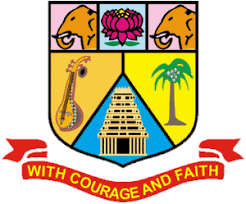 Affiliated Colleges111. B.Com – Computer ApplicationProgramme Structure and Scheme of Examination (under CBCS)(Applicable to the candidates admitted from the academic year 2023 -2024 onwards)List of Non-Major Elective Courses Offered to Other Departments* PART-IV: NME / Basic Tamil / Advanced Tamil (Any one)Students who have not studied Tamil upto 12th Standard and have taken any Language other than Tamil in Part-I, must choose Basic Tamil-I in First Semester & Basic Tamil-II in Second Semester.Students who have studied Tamil upto 10th & 12th Standard and have taken any Language other than Tamil in Part-I, must choose Advanced Tamil-I in First Semester and Advanced Tamil-II in Second Semester.Unit I : Fundamentals of Financial AccountingFinancial Accounting – Meaning, Definition, Objectives, Basic Accounting Concepts and Conventions - Journal, Ledger Accounts– Subsidiary Books –– Trial Balance - Classification of Errors – Rectification of Errors – Preparation of Suspense Account – Need and Preparation - Bank Reconciliation Statement.Unit II: Final Accounts  Final Accounts of Sole Trading Concern- Capital and Revenue Expenditure and Receipts – Preparation of Trading, Profit and Loss Account and Balance Sheet with Adjustments.	Unit III: Depreciation and Bills of ExchangeDepreciation - Meaning – Objectives – Accounting Treatments - Types - Straight Line Method – Diminishing Balance method – Conversion method.Annuity Method – Depreciation Fund Method – Insurance Policy Method – Revaluation Method – Depletion Method – Sum of Digits Method – Machine Hour Rate Method .Bills of Exchange – Definition – Specimens – Discounting of Bills – Endorsement of Bill – Collection – Noting – Renewal – Retirement of Incomplete Records -Meaning and Features - Limitations - Difference between Incomplete Records and Double Entry System -	Unit IV: Accounting from Incomplete Records Methods of Calculation of Profit - Statement of Affairs Method – Preparation of final statements by Conversion method. Bill under rebate – Insolvency of Acceptor – Accommodation.				Average Due Date and Account Current.					Unit V: Royalty and Insurance of ClaimsMeaning – Minimum Rent – Short Working – Recoupment of Short Working – Lessor and Lessee – Sublease – Accounting TreatmentNOTE: Latest Edition of Textbooks May be UsedNOTE: Latest Edition of Textbooks May be UsedOutcome Mapping*3– Strong, 2- Medium, 1- LowUnit I: Introduction to ManagementMeaning- Definitions – Nature and Scope - Levels of Management – Importance - Management Vs. Administration – Management: Science or Art –Evolution of Management Thoughts – F. W. Taylor, Henry Fayol, Peter F. Drucker, Elton Mayo - Functions of Management - Trends and Challenges of Management	- Duties & Responsibilities.  		Unit II: Planning			Planning – Meaning – Definitions – Nature – Scope and Functions – Importance and Elements of Planning – Types – Planning Process - Tools and Techniques of Planning – Management by Objective (MBO). Decision Making: Meaning – Characteristics – Types - Steps in Decision Making – Forecasting.  	Unit III: Organizing					Meaning - Definitions - Nature and Scope – Characteristics – Importance – Types - Formal and Informal Organization – Organization Chart – Organization Structure: Meaning and Types - Departmentalization– Authority and Responsibility – Centralization and Decentralization – Span of Managemen				Unit IV: Staffing			Introduction - Concept of Staffing- Staffing Process – Recruitment – Sources of Recruitment – Modern Recruitment Methods - Selection Procedure – Test- Interview– Training: Need - Types– Promotion –Management Games – Performance Appraisal - Meaning and Methods – 360 Performance Appraisal – Work from Home - Managing Work from Home [WFH].						Unit V: DirectingMotivation –Meaning - Theories – Communication – Types - Barriers to Communications – Measures to Overcome the Barriers.  Leadership – Nature - Types and Theories of Leadership – Styles of Leadership - Qualities of a Good Leader – Successful Women Leaders. Supervision.Co-ordination and Control	Co-ordination – Meaning - Techniques of Co-ordination.Control - Characteristics - Importance – Stages in the Control Process - Requisites of Effective Control and Controlling Techniques – Management by Exception [MBE].					Outcome Mapping*3– Strong, 2- Medium, 1- LowFIRST YEAR – SEMESTER – IDEPARTMETAL ELECTIVE- I: PROGRAMMING IN C AND LABFIRST YEAR – SEMESTER – IFIRST YEAR – SEMESTER - IDEPARTMETAL ELECTIVE - I: PYTHON PROGRAMMING AND LABFIRST YEAR – SEMESTER – IDEPARTMETAL ELECTIVE  - I - Computer FundamentalsUnit I: Digital Banking ProductsDigital Banking –Meaning – Features - Digital Banking Products - Features - Benefits – Bank Cards –Features and Incentives of Bank cards - Types of Bank Cards - New Technologies -Europay, Master and Visa Card (EMV) - Tap and Go, Near Field Communication (NFC) etc. - Approval Processes for Bank Cards – Customer Education for Digital Banking Products -Digital Lending –Digital Lending Process- Non-Performing- Asset (NPA.Unit II: Payment SystemOverview of Domestic and Global Payment systems -RuPay and RuPay Secure - Immediate Payment Service (IMPS) – National Unified USSD Platform (NUUP) - National Automated Clearing House (NACH) - Aadhaar Enabled Payment System (AEPS) –Cheque Truncation System (CTS) –Real Time Gross Settlement Systems (RTGS)–National Electronic Fund Transfer(NEFT) - Innovative Banking & Payment Systems.Unit III: Mobile and Internet BankingMobile & Internet Banking - Overview – Product Features and Diversity - Corporate and Individual Internet Banking Integration with e-Commerce Merchant sites, IMPS - Profitability - Risk Management and Frauds - Cyber Crime - Cyber Security - Blockchain Technology - Types - Crypto currency and BitcoinsUnit IV: Point of Sale TerminalsPoint of Sale (POS) Terminals - Overview - Features - Approval processes for POS Terminals - Key Components of POS - Hardware - Software - User Interface Design - Cloud based Point of Sale – Cloud Computing - Benefits of POS in Retail Business.Unit V: Automated Teller Machine and Cash Deposit SystemsAutomated Teller Machine(ATM) - Cash Deposit Machine(CDM)& Cash Recyclers - Overview - Features - ATM Instant Money Transfer Systems - National Financial Switch (NFS) -Various Value Added Services - Proprietary, Brown Label and White Label ATMs - ATM & CDM Network Planning - Onsite / Offsite - ATM security, Surveillance and Fraud Prevention.A bridge course for the students of commerce faculty is conducted every year to get           the students the knowledge of commerce faculty. The main objective of the course is to bridge the gap between subjects studied at School  level and subjects they would be studying in commerce faculty. A Bridge course aims to cover the gap  between the understanding level of the higher secondary school courses and higher educational courses. Bridge course is preparative course for college level course with an academic curriculum that is offered to enhance the knowledge of the students by means of preparing for the intellectual challenges of commerce subject and to know  basic information about core subject.Bridge courses are the tool to help students to success in their graduate level     studies. It is also a pre requisite and foundational course to know the basic information about commerce subjects.           FUNDAMENTALS OF BUSINESS STUDIESObjectiveThe bridge course aims to act as a buffer for the new entrants with an objective to provide adequate time for the transition to hard core of degree courses. This gives them a breather, to prepare themselves before the onset of courses for first year degree programme.Unit I  Commerce-Introduction Definition of Commerce - Importance’s of Commerce -Meaning of barter system --business-industry-trade- hindrances of trade-branches of Commerce.Unit II  Accounting-IntroductionBook-Keeping-Meaning -Definition –Objectives- Accounting-Meaning –Definition-Objectives-Importance-Functions-Advantages- Limitations-Methodsof Accounting-Single Entry Double Entry-Steps involved in double entry system-Advantages of double entry system-Meaning of Debit and Credit-Types of Accounts and its rules-Personal Accounts-Real Accounts-Nominal Accounts.Unit III Marketing and Advertising Meaning of Marketing-Definition-Functions of Marketing- Meaning of Consumer –Standardization and Grading -Pricing –Kinds of Pricing - AGMARK-ISI-Advertising: Meaning, Characteristics, Advertising Objectives, Advertising Functions Advantages of advertising, Kinds of Advertising, Advertising Media, Kinds of mediaUnit IV Auditing & Entrepreneurial DevelopmentIntroduction of Auditing -Origin and Evolution –Definition - Features of Auditing -Objectives of Auditing Advantages of Audit -Limitations of Auditing -Distinction between Auditing & Investigation -Distinction between Accounting &Auditing -Basic Principles of Audit -Classification of Audit- Entrepreneurial Development-Characteristics of an entrepreneur-Functions of an entrepreneur-Types of an entrepreneur -Problems of Women entrepreneur- Concept of Women EntrepreneursUnit V: Income Tax Law and PracticeTax history-Types –Various Terms in Tax- Exempted Income U/S 10-Canons of Taxation-Income Tax Authority and Administration-Slab Rate -Filing of Returns-Residential Status.Unit I: Hire Purchase and Instalment SystemHire Purchase System – Accounting Treatment – Calculation of Interest - Default and Repossession - Hire Purchase Trading Account Instalment System - Calculation of Profit	Unit II: Branch and Departmental Accounts Branch – Dependent Branches: Accounting Aspects - Debtors system -Stock and Debtors system – Distinction between Wholesale Profit and Retail Profit – Independent Branches (Foreign Branches excluded) - Departmental Accounts: Basis of Allocation of Expenses – Inter- Departmental Transfer at Cost or Selling Price.	Unit III: Partnership Accounts - IPartnership Accounts: –Admission of a Partner – Treatment of Goodwill - Calculation of Hidden Goodwill –Retirement of a Partner – Death of a Partner.	Unit IV: Partnership Accounts - II Dissolution of Partnership - Methods – Settlement of Accounts Regarding Losses and Assets – Realization account – Treatment of Goodwill – Preparation of Balance Sheet - Insolvency of a Partner – One or more Partners insolvent – All Partners insolvent - Garner Vs Murray – Accounting Treatment - Piecemeal Distribution – Surplus Capital Method – Maximum Loss Method. Unit V: Accounting Standards for financial reporting Objectives and Uses of Financial Statements for Users-Role of Accounting Standards - Development of Accounting Standards in India- Requirements of International Accounting Standards - Role of Developing IFRS- IFRS Adoption or Convergence in India- Implementation Plan in India- Ind AS- An Introduction - Difference between Ind AS and IFRS.	Outcome Mapping*3– Strong, 2- Medium, 1- LowUnit  I : IntroductionAn introduction – Definition – Objectives of Law - Law: Meaning and its Significance, Mercantile Law: Meaning, Definition, Nature, Objectives, Sources, Problems of Mercantile Law								Unit II : Elements of ContractIndian Contract Act 1872: Definition of Contract, Essentials of Valid Contract, Classification of Contract, Offer and Acceptance – Consideration – Capacity of Contract – Free Consent - Legality of Object – Contingent Contracts – Void ContractUnit III: Performance Contract			Meaning of Performance, Offer to Perform, Devolution of Joint liabilities & Rights, Time and Place of Performance, Reciprocal Promises, Assignment of Contracts - Remedies for  Breach of contract - Termination and Discharge of Contract - Quasi Contract						Unit IV : Contract of Indemnity and Guarantee Contract of Indemnity and Contract of Guarantee - Extent of Surety’s Liability, Kinds of Guarantee, Rights of Surety, Discharge of Surety – Bailment and Pledge – Bailment – Concept – Essentials and Kind - Classification of Bailments, Duties and Rights of Bailor and Bailee – Law of Pledge – Meaning – Essentials of Valid Pledge, Pledge and Lien, Rights of Pawner and Pawnee.				Unit V: Sale of Goods Act 1930						Definition of Contract of Sale – Formation - Essentials of Contract of Sale - Conditions and Warranties - Transfer of Property – Contracts involving Sea Routes - Sale by Non-owners - Rights and duties of buyer - Rights of an Unpaid SellerOutcome Mapping*3– Strong, 2- Medium, 1- LowFIRST YEAR – SEMESTER – IIDEPARTMENTAL Elective– II : OFFICE AUTOMATION AND LAB (Evaluation Theory Only)FIRST YEAR – SEMESTER - IIDEPARTMENTAL Elective– II: PROGRAMMING IN C++ AND LABFIRST YEAR – SEMESTER - IIFIRST YEAR – SEMESTER – IIDEPARTMENTAL Elective– II – Information and Cyber LawsUnit I: Introduction to FintechIntroduction – Meaning of FinTech - Definitions - The History And Evolution Of The Fintech Industry - FinTech Ecosystem - Recent Developments - FinTech In India - FinTech Market Trends In India - Types Of FinTech or Transformation of  Financial Services - Benefits Of FinTech - Drawbacks Of FinTech - Key Growth Drivers  -Challenges Unit II:   Financial Technology and Digital Payments Introduction -Artificial Intelligence (AI) in FinTech-Machine Learning in FinTech - Machine Learning in Accounting and Finance - Robotic Process Automation (RPA) –- Financial Data Analytics - Data Science and Big Data in FinTech - Digital Payments - Cashless Society - DFS Eco System -Developing Countries and DFS: The Story of Mobile Money -  RTGS networks;Unit IV: Blockchain Technology Blockchain Technology in FinTech – An understanding of   Blockchain technology,  its potential, and applications - BCT in Banking – Benefits of BCT in banking - BCT in Indian Banking Sector - BCT in supply chain management Unit V: Effects of Fin-Tech on Various Sectors Effects of Fin-tech on Payment Innovations – The Implications of Fintech On Real Estate, Insurance, Health, And Payment Innovations - The effects of Fin-tech on Payment Innovations – Health- Real-Estate- Insurance Sector- Capital Market - Key Fin-tech trends - FinTech Around the Globe: Asia, Middle East, South America, Europe, Southeast Asia / Australia and AfricaCourse CodePartStudy Components & Course TitleCreditHours/WeekMaximum MarksMaximum MarksMaximum MarksCourse CodePartStudy Components & Course TitleCreditHours/WeekCIAESETotalSEMESTER – I23UTAML1123UHINL1123UFREL11ILanguage – I பொது தமிழ்- I Hindi-IFrench-I36257510023UENGL12IIGeneral English – I36257510023UCOAC13IIICore – I : Financial Accounting I55257510023UCOAC14IIICore –II : Principles of Management55257510023UCOAE15-123UCOAE15-223UCOAE15-3IIIElective - I
Programming in C and Lab/Python Programming and Lab/Computer Fundamentals 34257510023UTAMB16/23UTAMA16IVSkill Enhancement Course – 1(NME-I) /* Basic Tamil – I / Advanced Tamil – I  22257510023UCOMF17IVFoundation Course:Fundamentals of Business Studies222575100Total2330700SEMESTER – II23UTAML2123UTAML2123UTAML21ILanguage – Iபொது தமிழ் -II: தமிழிலக்கிய வரலாறு-2/Hindi-IIFrench-II36257510023UENGL22IIGeneral English – II36257510023UCOAC23IIICore – I : Financial Accounting II55257510023UCOAC24IIICore –II : Business Law55257510023UCOAE25-123UCOAE25-223UCOAE25-3IIIElective - I
Office Automation and Lab/ (Evaluation Theory Only)Programming in C++ and Lab/Information and Cyber Laws34257510023UTAMB26/23UTAMA26IVSkill Enhancement Course – 2 (NME-II) /* Basic Tamil – II / Advanced Tamil – II  22257510023USECG27IVSkill Enhancement Course – 3Internet and its Applications (Common Paper)222575100Total2330700SemesterCourse CodeCourse TitleH/WCCIAESETotalI23UCOAN16Digital Banking222575100II23UCOAN26Fundamentals of Fintech222575100Methods of EvaluationMethods of EvaluationMethods of EvaluationInternal EvaluationContinuous Internal Assessment Test25 MarksInternal EvaluationAssignments25 MarksInternal EvaluationSeminars25 MarksInternal EvaluationAttendance and Class Participation25 MarksExternal EvaluationEnd Semester Examination75 MarksTotal100 MarksMethods of AssessmentMethods of AssessmentMethods of AssessmentRecall (K1)Simple definitions, MCQ, Recall steps, Concept definitionsSimple definitions, MCQ, Recall steps, Concept definitionsUnderstand/ Comprehend (K2)MCQ, True/False, Short essays, Concept explanations, Short summary oroverviewMCQ, True/False, Short essays, Concept explanations, Short summary oroverviewApplication (K3)Suggest idea/concept with examples, Suggest formulae, Solve problems,Observe, ExplainSuggest idea/concept with examples, Suggest formulae, Solve problems,Observe, ExplainAnalyze (K4)Problem-solving questions, Finish a procedure in many steps, DifferentiateProblem-solving questions, Finish a procedure in many steps, Differentiatebetween various ideas, Map knowledgebetween various ideas, Map knowledgeEvaluate (K5)Longer essay/ Evaluation essay, Critique or justify with pros and consLonger essay/ Evaluation essay, Critique or justify with pros and consCreate (K6)Check knowledge in specific or offbeat situations, Discussion, Debating orPresentationsCheck knowledge in specific or offbeat situations, Discussion, Debating orPresentationsSemester- Iபொது தமிழ்- ILTPC23UTAML11-Iபொது தமிழ்- I63Semester- IGENERAL ENGLISH - ILTPC23UENGL12GENERAL ENGLISH - I63Semester - ICORE- IFINANCIAL ACCOUNTING-ILTPC23UCOAC13CORE- IFINANCIAL ACCOUNTING-I55Learning Objectives: Learning Objectives: LO1:  To understand the basic accounting concepts and standards.LO2:To know the basis for calculating business profits.LO3:  To familiarize with the accounting treatment of depreciation.LO4:To learn the methods of calculating profit for single entry system.LO5:  To gain knowledge on the accounting treatment of insurance claims.Course Outcomes:Course Outcomes:After the successful completion of the course, the students will be able to:CO1:Remember the concept of rectification of errors and Bank reconciliation statementsCO2:Apply the knowledge in preparing detailed accounts of sole trading concerns CO3:Analyse the various methods of providing depreciationCO4:Evaluate the methods of calculation of profitCO5:Determine the royalty accounting treatment and claims from insurance companies in case of loss of stock. Recent Trends in Financial AccountingFaculty member will impart the knowledge on recent trends in Financial Accounting to the students and these components will not cover in the examination.Text Books:Text Books:1.S. P. Jain and K. L. Narang  2023 Financial Accounting- I, Kalyani Publishers, New Delhi.2.S.N. Maheshwari, 2023 Financial Accounting, Vikas Publications, Noida. 3.Shukla Grewal and Gupta,2023 “Advanced Accounts”, volume 1, S.Chand and Sons, New Delhi.4.Radhaswamy and R.L. Gupta: 2023 Advanced Accounting, Sultan Chand, New Delhi.5.R.L. Gupta and V.K. Gupta, 2023 “Financial Accounting”, Sultan Chand, New Delhi.Supplementary Readings:Supplementary Readings:1.Dr. Arulanandan and Raman: 2022 Advanced Accountancy, Himalaya Publications, Mumbai.2.Tulsian , 2022 Advanced Accounting, Tata McGraw Hills, Noida.3.Charumathi and Vinayagam, 2023 Financial Accounting, S.Chand and Sons, New Delhi.4.Goyal and Tiwari,2023  Financial Accounting, Taxmann Publications, New Delhi.5.Robert N Anthony, David Hawkins, Kenneth A. 2023 Merchant, Accounting: Text and Cases. McGraw-Hill Education, Noida.Web Reference:Web Reference:1.https://www.slideshare.net/mcsharma1/accounting-for-depreciation-12.https://www.slideshare.net/ramusakha/basics-of-financial-accounting3.https://www.accountingtools.com/articles/what-is-a-single-entry-system.htmlProgramme OutcomesProgramme OutcomesProgramme OutcomesProgramme OutcomesProgramme OutcomesProgramme OutcomesProgramme OutcomesProgramme OutcomesProgramme OutcomesProgramme OutcomesProgramme OutcomesProgramme OutcomesProgramme Specific OutcomesProgramme Specific OutcomesProgramme Specific OutcomesProgramme Specific OutcomesProgramme Specific OutcomesProgramme Specific OutcomesCO123456789101112123456CO1333333333333333332CO2333333333323333331CO3333333333313333332CO4333333333323333332CO5333333333323333332Semester - ICORE - IIPRINCIPLES OF MANAGEMENTLTPC23UCOAC14CORE - IIPRINCIPLES OF MANAGEMENT55Learning Objectives: Learning Objectives: LO1:  To understand the basic management concepts and functionsLO2:To know the various techniques of planning and decision makingLO3:  To familiarize with the concepts of organisation structure LO4:To gain knowledge about the various components of staffingLO5:  To enable the students in understanding the control techniques of managementCourse Outcomes:Course Outcomes:After the successful completion of the course, the students will be able to:CO1:Demonstrate the importance of principles of management.CO2:Paraphrase the importance of planning and decision making in an organization.CO3:Comprehend the concept of various authorizes and responsibilities of an organization.CO4:Enumerate the various methods of Performance appraisalCO5:Demonstrate the notion of directing, co-coordination and control in the management.Recent Trends in Principles of ManagementFaculty member will impart the knowledge on recent trends in Principles of Management to the students and these components will not cover in the examination.Text Books:Text Books:1.Gupta.C.B, 2022 Principles of Management-L.M. Prasad, S.Chand & Sons Co. Ltd, New Delhi.2.DinkarPagare,2023Principles of Management, Sultan Chand & Sons Publications, New Delhi.3.P.C.Tripathi& P.N Reddy, 2022 Principles of Management. Tata McGraw, Hill, Noida.4.L.M. Prasad, Principles of Management, 2022 S.Chand &Sons Co. Ltd, New Delhi.5.R.K. Sharma, Shashi K. Gupta, Rahul Sharma, 2023 Business Management, Kalyani Publications, New Delhi.Supplementary Readings:Supplementary Readings:1.K Sundar,  2022 Principles of Management, Vijay Nichole Imprints Limited, Chennai 2.Harold Koontz, Heinz Weirich, 2023 Essentials of Management, McGraw Hill, Sultan Chand and Sons, New Delhi.3.Grifffin, 2022 Management principles and applications, Cengage learning, India.4.H.Mintzberg  2023 The Nature of Managerial Work, Harper & Row, New York.5.Eccles, R. G. & Nohria, N. Beyond the Hype 2023 Rediscovering the Essence of Management. Boston The Harvard Business School Press, India.Web Reference:Web Reference:1.https://www.slideshare.net/mcsharma1/accounting-for-depreciation-12.https://www.slideshare.net/ramusakha/basics-of-financial-accountingNOTE: Latest Edition of Textbooks May be UsedProgramme OutcomesProgramme OutcomesProgramme OutcomesProgramme OutcomesProgramme OutcomesProgramme OutcomesProgramme OutcomesProgramme OutcomesProgramme OutcomesProgramme OutcomesProgramme OutcomesProgramme OutcomesProgramme Specific OutcomesProgramme Specific OutcomesProgramme Specific OutcomesProgramme Specific OutcomesProgramme Specific OutcomesProgramme Specific OutcomesCO123456789101112123456CO1333333333333333333CO2333333333323333333CO3333333333313333333CO4333333333323333333CO5222222332223322222Subject CodeSubject CodeLTPSCreditsInst. HoursMarksMarksMarksMarksSubject CodeSubject CodeLTPSCreditsInst. HoursCIAExternalExternalTotal23UCOAE15-123UCOAE15-14234257575100Learning ObjectivesLearning ObjectivesLearning ObjectivesLearning ObjectivesLearning ObjectivesLearning ObjectivesLearning ObjectivesLearning ObjectivesLearning ObjectivesLearning ObjectivesLearning ObjectivesLearning ObjectivesLO1Describe the core syntax and semantics of C programming language. Describe the core syntax and semantics of C programming language. Describe the core syntax and semantics of C programming language. Describe the core syntax and semantics of C programming language. Describe the core syntax and semantics of C programming language. Describe the core syntax and semantics of C programming language. Describe the core syntax and semantics of C programming language. Describe the core syntax and semantics of C programming language. Describe the core syntax and semantics of C programming language. Describe the core syntax and semantics of C programming language. Describe the core syntax and semantics of C programming language. LO2Discover the need for working with the strings and functions. Discover the need for working with the strings and functions. Discover the need for working with the strings and functions. Discover the need for working with the strings and functions. Discover the need for working with the strings and functions. Discover the need for working with the strings and functions. Discover the need for working with the strings and functions. Discover the need for working with the strings and functions. Discover the need for working with the strings and functions. Discover the need for working with the strings and functions. Discover the need for working with the strings and functions. LO3Illustrate the process of structuring the data using matrix, struct .Illustrate the process of structuring the data using matrix, struct .Illustrate the process of structuring the data using matrix, struct .Illustrate the process of structuring the data using matrix, struct .Illustrate the process of structuring the data using matrix, struct .Illustrate the process of structuring the data using matrix, struct .Illustrate the process of structuring the data using matrix, struct .Illustrate the process of structuring the data using matrix, struct .Illustrate the process of structuring the data using matrix, struct .Illustrate the process of structuring the data using matrix, struct .Illustrate the process of structuring the data using matrix, struct .Prerequisites: Should have studied Commerce in XII StdPrerequisites: Should have studied Commerce in XII StdPrerequisites: Should have studied Commerce in XII StdPrerequisites: Should have studied Commerce in XII StdPrerequisites: Should have studied Commerce in XII StdPrerequisites: Should have studied Commerce in XII StdPrerequisites: Should have studied Commerce in XII StdPrerequisites: Should have studied Commerce in XII StdPrerequisites: Should have studied Commerce in XII StdPrerequisites: Should have studied Commerce in XII StdPrerequisites: Should have studied Commerce in XII StdPrerequisites: Should have studied Commerce in XII StdUnitContentsContentsContentsContentsContentsContentsContentsContentsContentsNo. of HoursNo. of HoursIIntroduction to C Language:C Language Introduction-Features of C Language-Benefits of C over other languages-Compilation of C Program-First Program in CPre-processor in CPre-processor directivesIntroduction to C Language:C Language Introduction-Features of C Language-Benefits of C over other languages-Compilation of C Program-First Program in CPre-processor in CPre-processor directivesIntroduction to C Language:C Language Introduction-Features of C Language-Benefits of C over other languages-Compilation of C Program-First Program in CPre-processor in CPre-processor directivesIntroduction to C Language:C Language Introduction-Features of C Language-Benefits of C over other languages-Compilation of C Program-First Program in CPre-processor in CPre-processor directivesIntroduction to C Language:C Language Introduction-Features of C Language-Benefits of C over other languages-Compilation of C Program-First Program in CPre-processor in CPre-processor directivesIntroduction to C Language:C Language Introduction-Features of C Language-Benefits of C over other languages-Compilation of C Program-First Program in CPre-processor in CPre-processor directivesIntroduction to C Language:C Language Introduction-Features of C Language-Benefits of C over other languages-Compilation of C Program-First Program in CPre-processor in CPre-processor directivesIntroduction to C Language:C Language Introduction-Features of C Language-Benefits of C over other languages-Compilation of C Program-First Program in CPre-processor in CPre-processor directivesIntroduction to C Language:C Language Introduction-Features of C Language-Benefits of C over other languages-Compilation of C Program-First Program in CPre-processor in CPre-processor directivesIIVariables, Data Types & Operators:Variables and Keywords in C-Scope rules in C-Data Types in C-Operators & Its Types-Typecasting in CVariables, Data Types & Operators:Variables and Keywords in C-Scope rules in C-Data Types in C-Operators & Its Types-Typecasting in CVariables, Data Types & Operators:Variables and Keywords in C-Scope rules in C-Data Types in C-Operators & Its Types-Typecasting in CVariables, Data Types & Operators:Variables and Keywords in C-Scope rules in C-Data Types in C-Operators & Its Types-Typecasting in CVariables, Data Types & Operators:Variables and Keywords in C-Scope rules in C-Data Types in C-Operators & Its Types-Typecasting in CVariables, Data Types & Operators:Variables and Keywords in C-Scope rules in C-Data Types in C-Operators & Its Types-Typecasting in CVariables, Data Types & Operators:Variables and Keywords in C-Scope rules in C-Data Types in C-Operators & Its Types-Typecasting in CVariables, Data Types & Operators:Variables and Keywords in C-Scope rules in C-Data Types in C-Operators & Its Types-Typecasting in CVariables, Data Types & Operators:Variables and Keywords in C-Scope rules in C-Data Types in C-Operators & Its Types-Typecasting in CIIIControl Flow Statements:Decision Making Statements-Switch Statement in C-C Loops & Control Structure Practice problems-Continue Statement , Break StatementArray & String Handling in C:Arrays in C-Strings in CControl Flow Statements:Decision Making Statements-Switch Statement in C-C Loops & Control Structure Practice problems-Continue Statement , Break StatementArray & String Handling in C:Arrays in C-Strings in CControl Flow Statements:Decision Making Statements-Switch Statement in C-C Loops & Control Structure Practice problems-Continue Statement , Break StatementArray & String Handling in C:Arrays in C-Strings in CControl Flow Statements:Decision Making Statements-Switch Statement in C-C Loops & Control Structure Practice problems-Continue Statement , Break StatementArray & String Handling in C:Arrays in C-Strings in CControl Flow Statements:Decision Making Statements-Switch Statement in C-C Loops & Control Structure Practice problems-Continue Statement , Break StatementArray & String Handling in C:Arrays in C-Strings in CControl Flow Statements:Decision Making Statements-Switch Statement in C-C Loops & Control Structure Practice problems-Continue Statement , Break StatementArray & String Handling in C:Arrays in C-Strings in CControl Flow Statements:Decision Making Statements-Switch Statement in C-C Loops & Control Structure Practice problems-Continue Statement , Break StatementArray & String Handling in C:Arrays in C-Strings in CControl Flow Statements:Decision Making Statements-Switch Statement in C-C Loops & Control Structure Practice problems-Continue Statement , Break StatementArray & String Handling in C:Arrays in C-Strings in CControl Flow Statements:Decision Making Statements-Switch Statement in C-C Loops & Control Structure Practice problems-Continue Statement , Break StatementArray & String Handling in C:Arrays in C-Strings in CIVMultidimensional Arrays in C-String functions in C- Practice problemsFunctions in C:Function Prototype-Parameter Passing Techniques in C-Storage Classes in C-Recursion Concept -Functions in CPractice problemsMultidimensional Arrays in C-String functions in C- Practice problemsFunctions in C:Function Prototype-Parameter Passing Techniques in C-Storage Classes in C-Recursion Concept -Functions in CPractice problemsMultidimensional Arrays in C-String functions in C- Practice problemsFunctions in C:Function Prototype-Parameter Passing Techniques in C-Storage Classes in C-Recursion Concept -Functions in CPractice problemsMultidimensional Arrays in C-String functions in C- Practice problemsFunctions in C:Function Prototype-Parameter Passing Techniques in C-Storage Classes in C-Recursion Concept -Functions in CPractice problemsMultidimensional Arrays in C-String functions in C- Practice problemsFunctions in C:Function Prototype-Parameter Passing Techniques in C-Storage Classes in C-Recursion Concept -Functions in CPractice problemsMultidimensional Arrays in C-String functions in C- Practice problemsFunctions in C:Function Prototype-Parameter Passing Techniques in C-Storage Classes in C-Recursion Concept -Functions in CPractice problemsMultidimensional Arrays in C-String functions in C- Practice problemsFunctions in C:Function Prototype-Parameter Passing Techniques in C-Storage Classes in C-Recursion Concept -Functions in CPractice problemsMultidimensional Arrays in C-String functions in C- Practice problemsFunctions in C:Function Prototype-Parameter Passing Techniques in C-Storage Classes in C-Recursion Concept -Functions in CPractice problemsMultidimensional Arrays in C-String functions in C- Practice problemsFunctions in C:Function Prototype-Parameter Passing Techniques in C-Storage Classes in C-Recursion Concept -Functions in CPractice problemsVPointers, Structures, and Unions:Pointers in C-Structures- Union - Enumeration (or enum) in C- Pointer vs Array in C – C application programs (Sorting, Matrix manipulations, student’s mark list preparation)Pointers, Structures, and Unions:Pointers in C-Structures- Union - Enumeration (or enum) in C- Pointer vs Array in C – C application programs (Sorting, Matrix manipulations, student’s mark list preparation)Pointers, Structures, and Unions:Pointers in C-Structures- Union - Enumeration (or enum) in C- Pointer vs Array in C – C application programs (Sorting, Matrix manipulations, student’s mark list preparation)Pointers, Structures, and Unions:Pointers in C-Structures- Union - Enumeration (or enum) in C- Pointer vs Array in C – C application programs (Sorting, Matrix manipulations, student’s mark list preparation)Pointers, Structures, and Unions:Pointers in C-Structures- Union - Enumeration (or enum) in C- Pointer vs Array in C – C application programs (Sorting, Matrix manipulations, student’s mark list preparation)Pointers, Structures, and Unions:Pointers in C-Structures- Union - Enumeration (or enum) in C- Pointer vs Array in C – C application programs (Sorting, Matrix manipulations, student’s mark list preparation)Pointers, Structures, and Unions:Pointers in C-Structures- Union - Enumeration (or enum) in C- Pointer vs Array in C – C application programs (Sorting, Matrix manipulations, student’s mark list preparation)Pointers, Structures, and Unions:Pointers in C-Structures- Union - Enumeration (or enum) in C- Pointer vs Array in C – C application programs (Sorting, Matrix manipulations, student’s mark list preparation)Pointers, Structures, and Unions:Pointers in C-Structures- Union - Enumeration (or enum) in C- Pointer vs Array in C – C application programs (Sorting, Matrix manipulations, student’s mark list preparation)TotalTotalTotalTotalTotalTotalTotalTotalTotalCourse OutcomesCourse OutcomesCourse OutcomesCourse OutcomesCourse OutcomesCourse OutcomesCourse OutcomesCourse OutcomesCourse OutcomesCourse OutcomesCourse OutcomesCourse OutcomesCO1Apply the concept of Control Structures to solve any given problem.Apply the concept of Control Structures to solve any given problem.Apply the concept of Control Structures to solve any given problem.Apply the concept of Control Structures to solve any given problem.Apply the concept of Control Structures to solve any given problem.Apply the concept of Control Structures to solve any given problem.Apply the concept of Control Structures to solve any given problem.Apply the concept of Control Structures to solve any given problem.Apply the concept of Control Structures to solve any given problem.Apply the concept of Control Structures to solve any given problem.Apply the concept of Control Structures to solve any given problem.CO2Apply the concept of single and multi-dimensional arrays to solve problems related to searching, sorting and matrix operations.Apply the concept of single and multi-dimensional arrays to solve problems related to searching, sorting and matrix operations.Apply the concept of single and multi-dimensional arrays to solve problems related to searching, sorting and matrix operations.Apply the concept of single and multi-dimensional arrays to solve problems related to searching, sorting and matrix operations.Apply the concept of single and multi-dimensional arrays to solve problems related to searching, sorting and matrix operations.Apply the concept of single and multi-dimensional arrays to solve problems related to searching, sorting and matrix operations.Apply the concept of single and multi-dimensional arrays to solve problems related to searching, sorting and matrix operations.Apply the concept of single and multi-dimensional arrays to solve problems related to searching, sorting and matrix operations.Apply the concept of single and multi-dimensional arrays to solve problems related to searching, sorting and matrix operations.Apply the concept of single and multi-dimensional arrays to solve problems related to searching, sorting and matrix operations.Apply the concept of single and multi-dimensional arrays to solve problems related to searching, sorting and matrix operations.CO3Apply the concept of Strings for writing programs related to character array.Apply the concept of Strings for writing programs related to character array.Apply the concept of Strings for writing programs related to character array.Apply the concept of Strings for writing programs related to character array.Apply the concept of Strings for writing programs related to character array.Apply the concept of Strings for writing programs related to character array.Apply the concept of Strings for writing programs related to character array.Apply the concept of Strings for writing programs related to character array.Apply the concept of Strings for writing programs related to character array.Apply the concept of Strings for writing programs related to character array.Apply the concept of Strings for writing programs related to character array.CO4Write programs using concept of user defined and recursive functions.Write programs using concept of user defined and recursive functions.Write programs using concept of user defined and recursive functions.Write programs using concept of user defined and recursive functions.Write programs using concept of user defined and recursive functions.Write programs using concept of user defined and recursive functions.Write programs using concept of user defined and recursive functions.Write programs using concept of user defined and recursive functions.Write programs using concept of user defined and recursive functions.Write programs using concept of user defined and recursive functions.Write programs using concept of user defined and recursive functions.CO5Apply concept of structures to write programs.Apply concept of structures to write programs.Apply concept of structures to write programs.Apply concept of structures to write programs.Apply concept of structures to write programs.Apply concept of structures to write programs.Apply concept of structures to write programs.Apply concept of structures to write programs.Apply concept of structures to write programs.Apply concept of structures to write programs.Apply concept of structures to write programs.TextbooksTextbooksTextbooksTextbooksTextbooksTextbooksTextbooksTextbooksTextbooksTextbooksTextbooksTextbooks1E. Balaguruswamy, “Programming in ANSI C”, 8th Edition, 2019, McGraw Hill Education, ISBN:978-93-5316-513-0.E. Balaguruswamy, “Programming in ANSI C”, 8th Edition, 2019, McGraw Hill Education, ISBN:978-93-5316-513-0.E. Balaguruswamy, “Programming in ANSI C”, 8th Edition, 2019, McGraw Hill Education, ISBN:978-93-5316-513-0.E. Balaguruswamy, “Programming in ANSI C”, 8th Edition, 2019, McGraw Hill Education, ISBN:978-93-5316-513-0.E. Balaguruswamy, “Programming in ANSI C”, 8th Edition, 2019, McGraw Hill Education, ISBN:978-93-5316-513-0.E. Balaguruswamy, “Programming in ANSI C”, 8th Edition, 2019, McGraw Hill Education, ISBN:978-93-5316-513-0.E. Balaguruswamy, “Programming in ANSI C”, 8th Edition, 2019, McGraw Hill Education, ISBN:978-93-5316-513-0.E. Balaguruswamy, “Programming in ANSI C”, 8th Edition, 2019, McGraw Hill Education, ISBN:978-93-5316-513-0.E. Balaguruswamy, “Programming in ANSI C”, 8th Edition, 2019, McGraw Hill Education, ISBN:978-93-5316-513-0.E. Balaguruswamy, “Programming in ANSI C”, 8th Edition, 2019, McGraw Hill Education, ISBN:978-93-5316-513-0.E. Balaguruswamy, “Programming in ANSI C”, 8th Edition, 2019, McGraw Hill Education, ISBN:978-93-5316-513-0.2Pradip Dey, Manas Ghosh, “Programming in C”, 2nd Edition, 2018, Oxford UniversityPress, ISBN: 978-01-9949-147-6.Pradip Dey, Manas Ghosh, “Programming in C”, 2nd Edition, 2018, Oxford UniversityPress, ISBN: 978-01-9949-147-6.Pradip Dey, Manas Ghosh, “Programming in C”, 2nd Edition, 2018, Oxford UniversityPress, ISBN: 978-01-9949-147-6.Pradip Dey, Manas Ghosh, “Programming in C”, 2nd Edition, 2018, Oxford UniversityPress, ISBN: 978-01-9949-147-6.Pradip Dey, Manas Ghosh, “Programming in C”, 2nd Edition, 2018, Oxford UniversityPress, ISBN: 978-01-9949-147-6.Pradip Dey, Manas Ghosh, “Programming in C”, 2nd Edition, 2018, Oxford UniversityPress, ISBN: 978-01-9949-147-6.Pradip Dey, Manas Ghosh, “Programming in C”, 2nd Edition, 2018, Oxford UniversityPress, ISBN: 978-01-9949-147-6.Pradip Dey, Manas Ghosh, “Programming in C”, 2nd Edition, 2018, Oxford UniversityPress, ISBN: 978-01-9949-147-6.Pradip Dey, Manas Ghosh, “Programming in C”, 2nd Edition, 2018, Oxford UniversityPress, ISBN: 978-01-9949-147-6.Pradip Dey, Manas Ghosh, “Programming in C”, 2nd Edition, 2018, Oxford UniversityPress, ISBN: 978-01-9949-147-6.Pradip Dey, Manas Ghosh, “Programming in C”, 2nd Edition, 2018, Oxford UniversityPress, ISBN: 978-01-9949-147-6.3Kernighan B.W and Dennis M. Ritchie, “The C Programming Language”, 2nd Edition,2015, Pearson Education India, ISBN: 978-93-3254-944-9.Kernighan B.W and Dennis M. Ritchie, “The C Programming Language”, 2nd Edition,2015, Pearson Education India, ISBN: 978-93-3254-944-9.Kernighan B.W and Dennis M. Ritchie, “The C Programming Language”, 2nd Edition,2015, Pearson Education India, ISBN: 978-93-3254-944-9.Kernighan B.W and Dennis M. Ritchie, “The C Programming Language”, 2nd Edition,2015, Pearson Education India, ISBN: 978-93-3254-944-9.Kernighan B.W and Dennis M. Ritchie, “The C Programming Language”, 2nd Edition,2015, Pearson Education India, ISBN: 978-93-3254-944-9.Kernighan B.W and Dennis M. Ritchie, “The C Programming Language”, 2nd Edition,2015, Pearson Education India, ISBN: 978-93-3254-944-9.Kernighan B.W and Dennis M. Ritchie, “The C Programming Language”, 2nd Edition,2015, Pearson Education India, ISBN: 978-93-3254-944-9.Kernighan B.W and Dennis M. Ritchie, “The C Programming Language”, 2nd Edition,2015, Pearson Education India, ISBN: 978-93-3254-944-9.Kernighan B.W and Dennis M. Ritchie, “The C Programming Language”, 2nd Edition,2015, Pearson Education India, ISBN: 978-93-3254-944-9.Kernighan B.W and Dennis M. Ritchie, “The C Programming Language”, 2nd Edition,2015, Pearson Education India, ISBN: 978-93-3254-944-9.Kernighan B.W and Dennis M. Ritchie, “The C Programming Language”, 2nd Edition,2015, Pearson Education India, ISBN: 978-93-3254-944-9.Reference BooksReference BooksReference BooksReference BooksReference BooksReference BooksReference BooksReference BooksReference BooksReference BooksReference BooksReference Books1Yashavant P. Kanetkar, “Let Us C”, 16th Edition, 2019, BPB Publications, ISBN: 978- 93-8728-449-4.Yashavant P. Kanetkar, “Let Us C”, 16th Edition, 2019, BPB Publications, ISBN: 978- 93-8728-449-4.Yashavant P. Kanetkar, “Let Us C”, 16th Edition, 2019, BPB Publications, ISBN: 978- 93-8728-449-4.Yashavant P. Kanetkar, “Let Us C”, 16th Edition, 2019, BPB Publications, ISBN: 978- 93-8728-449-4.Yashavant P. Kanetkar, “Let Us C”, 16th Edition, 2019, BPB Publications, ISBN: 978- 93-8728-449-4.Yashavant P. Kanetkar, “Let Us C”, 16th Edition, 2019, BPB Publications, ISBN: 978- 93-8728-449-4.Yashavant P. Kanetkar, “Let Us C”, 16th Edition, 2019, BPB Publications, ISBN: 978- 93-8728-449-4.Yashavant P. Kanetkar, “Let Us C”, 16th Edition, 2019, BPB Publications, ISBN: 978- 93-8728-449-4.Yashavant P. Kanetkar, “Let Us C”, 16th Edition, 2019, BPB Publications, ISBN: 978- 93-8728-449-4.Yashavant P. Kanetkar, “Let Us C”, 16th Edition, 2019, BPB Publications, ISBN: 978- 93-8728-449-4.Yashavant P. Kanetkar, “Let Us C”, 16th Edition, 2019, BPB Publications, ISBN: 978- 93-8728-449-4.2Jacqueline A Jones and Keith Harrow, “Problem Solving with C”, Pearson Education.ISBN: 978-93-325-3800-9.Jacqueline A Jones and Keith Harrow, “Problem Solving with C”, Pearson Education.ISBN: 978-93-325-3800-9.Jacqueline A Jones and Keith Harrow, “Problem Solving with C”, Pearson Education.ISBN: 978-93-325-3800-9.Jacqueline A Jones and Keith Harrow, “Problem Solving with C”, Pearson Education.ISBN: 978-93-325-3800-9.Jacqueline A Jones and Keith Harrow, “Problem Solving with C”, Pearson Education.ISBN: 978-93-325-3800-9.Jacqueline A Jones and Keith Harrow, “Problem Solving with C”, Pearson Education.ISBN: 978-93-325-3800-9.Jacqueline A Jones and Keith Harrow, “Problem Solving with C”, Pearson Education.ISBN: 978-93-325-3800-9.Jacqueline A Jones and Keith Harrow, “Problem Solving with C”, Pearson Education.ISBN: 978-93-325-3800-9.Jacqueline A Jones and Keith Harrow, “Problem Solving with C”, Pearson Education.ISBN: 978-93-325-3800-9.Jacqueline A Jones and Keith Harrow, “Problem Solving with C”, Pearson Education.ISBN: 978-93-325-3800-9.Jacqueline A Jones and Keith Harrow, “Problem Solving with C”, Pearson Education.ISBN: 978-93-325-3800-9.3Dr. Guruprasad Nagraj, “C Programming for Problem Solving”, Himalaya PublishingHouse. ISBN-978-93-5299-361-1.Dr. Guruprasad Nagraj, “C Programming for Problem Solving”, Himalaya PublishingHouse. ISBN-978-93-5299-361-1.Dr. Guruprasad Nagraj, “C Programming for Problem Solving”, Himalaya PublishingHouse. ISBN-978-93-5299-361-1.Dr. Guruprasad Nagraj, “C Programming for Problem Solving”, Himalaya PublishingHouse. ISBN-978-93-5299-361-1.Dr. Guruprasad Nagraj, “C Programming for Problem Solving”, Himalaya PublishingHouse. ISBN-978-93-5299-361-1.Dr. Guruprasad Nagraj, “C Programming for Problem Solving”, Himalaya PublishingHouse. ISBN-978-93-5299-361-1.Dr. Guruprasad Nagraj, “C Programming for Problem Solving”, Himalaya PublishingHouse. ISBN-978-93-5299-361-1.Dr. Guruprasad Nagraj, “C Programming for Problem Solving”, Himalaya PublishingHouse. ISBN-978-93-5299-361-1.Dr. Guruprasad Nagraj, “C Programming for Problem Solving”, Himalaya PublishingHouse. ISBN-978-93-5299-361-1.Dr. Guruprasad Nagraj, “C Programming for Problem Solving”, Himalaya PublishingHouse. ISBN-978-93-5299-361-1.Dr. Guruprasad Nagraj, “C Programming for Problem Solving”, Himalaya PublishingHouse. ISBN-978-93-5299-361-1.NOTE: Latest Edition of Textbooks May be UsedNOTE: Latest Edition of Textbooks May be UsedNOTE: Latest Edition of Textbooks May be UsedNOTE: Latest Edition of Textbooks May be UsedNOTE: Latest Edition of Textbooks May be UsedNOTE: Latest Edition of Textbooks May be UsedNOTE: Latest Edition of Textbooks May be UsedNOTE: Latest Edition of Textbooks May be UsedNOTE: Latest Edition of Textbooks May be UsedNOTE: Latest Edition of Textbooks May be UsedNOTE: Latest Edition of Textbooks May be UsedNOTE: Latest Edition of Textbooks May be UsedWeb ResourcesWeb Resources1http://elearning.vtu.ac.in/econtent/courses/video/BS/14CPL16.html2https://nptel.ac.in/courses/106/105/106105171/C Programming LabLearning Objectives: (for teachers: what they have to do in the class/lab/field)Understand problem statements and identify appropriate solutions.Demonstrate the use of IDE and C Compiler.Develop programs using C Programming Language.Learning Objectives: (for teachers: what they have to do in the class/lab/field)Understand problem statements and identify appropriate solutions.Demonstrate the use of IDE and C Compiler.Develop programs using C Programming Language.Course Outcomes: (for students: To know what they are going to learn)  CO1: Apply the concept of Control Structures to solve any given problem.  CO2: Apply the concept of single and multi-dimensional arrays to solve problems related to searching, sorting and matrix operations.  CO3: Apply the concept of Strings for writing programs related to character array.   CO4: Write programs using concept of user defined and recursive functions.   CO5: Apply concept of structures to write programs.Course Outcomes: (for students: To know what they are going to learn)  CO1: Apply the concept of Control Structures to solve any given problem.  CO2: Apply the concept of single and multi-dimensional arrays to solve problems related to searching, sorting and matrix operations.  CO3: Apply the concept of Strings for writing programs related to character array.   CO4: Write programs using concept of user defined and recursive functions.   CO5: Apply concept of structures to write programs.List of Programs Write a C program to find roots of a Quadratic equation. Write a C program to find the total no. of digits and the sum of individual digits of a positive integer.Write a C program to generate the Fibonacci sequence of first N numbers. Write a C program to sum the series S=1 – x + (x^2/2!) - (x^3/3!) + ---- - (x^n/n!)Write a C program to arrange the elements of an integer array using Bubble Sort algorithm.Write a C program to input two matrices and perform matrix multiplication on themWrite a C program to check whether the given string is palindrome or not without using Library functions.Write a C program to count the number of lines, words and characters in a given text. Write a C program to generate Prime numbers in a given range using user defined function.Write a C program to find factorial of a given number using recursive function.Write a C program to maintain a record of n student details using an array of structures with four fields - Roll number, Name, Marks and Grade. Calculate the Grade according to the following conditions. Marks Grade >=80 A >=60 B >=50 C >=40 D <40 E Print the details of the student, given the student Roll number as input.Extended Professional Component Questions related to the above topics, from various competitive examinations UPSC / TRB / NET / UGC –CSIR / GATE / TNPSC / others to be solved (To be discussed during the Tutorial hour)Skills acquired from	thecourseKnowledge, Problem Solving, Analytical ability, Professional Competency, Professional Communication and Transferrable SkillText Books:E. Balaguruswamy, “Programming in ANSI C”, 8th Edition, 2019, McGraw Hill Education, ISBN:978-93-5316-513-0.Reference Books:1. Pradip Dey, Manas Ghosh, “Programming in C”, 2nd Edition, 2018, Oxford UniversityPress, ISBN: 978-01-9949-147-6.2. Kernighan B.W and Dennis M. Ritchie, “The C Programming Language”, 2nd Edition,2015, Pearson Education India, ISBN: 978-93-3254-944-9.3. Yashavant P. Kanetkar, “Let Us C”, 16th Edition, 2019, BPB Publications, ISBN: 978- 93-8728-449-4.4. Jacqueline A Jones and Keith Harrow, “Problem Solving with C”, Pearson Education.ISBN: 978-93-325-3800-9.5. Dr. Guruprasad Nagraj, “C Programming for Problem Solving”, Himalaya PublishingHouse. ISBN-978-93-5299-361-1.Weblinks and Video Lectures (e-Resources):1. http://elearning.vtu.ac.in/econtent/courses/video/BS/14CPL16.html2. https://nptel.ac.in/courses/106/105/106105171/Text Books:E. Balaguruswamy, “Programming in ANSI C”, 8th Edition, 2019, McGraw Hill Education, ISBN:978-93-5316-513-0.Reference Books:1. Pradip Dey, Manas Ghosh, “Programming in C”, 2nd Edition, 2018, Oxford UniversityPress, ISBN: 978-01-9949-147-6.2. Kernighan B.W and Dennis M. Ritchie, “The C Programming Language”, 2nd Edition,2015, Pearson Education India, ISBN: 978-93-3254-944-9.3. Yashavant P. Kanetkar, “Let Us C”, 16th Edition, 2019, BPB Publications, ISBN: 978- 93-8728-449-4.4. Jacqueline A Jones and Keith Harrow, “Problem Solving with C”, Pearson Education.ISBN: 978-93-325-3800-9.5. Dr. Guruprasad Nagraj, “C Programming for Problem Solving”, Himalaya PublishingHouse. ISBN-978-93-5299-361-1.Weblinks and Video Lectures (e-Resources):1. http://elearning.vtu.ac.in/econtent/courses/video/BS/14CPL16.html2. https://nptel.ac.in/courses/106/105/106105171/Subject CodeSubject CodeLTPSCreditsInst. HoursMarksMarksMarksMarksSubject CodeSubject CodeLTPSCreditsInst. HoursCIAExternalExternalTotal23UC0AE15-223UC0AE15-24234257575100Learning ObjectivesLearning ObjectivesLearning ObjectivesLearning ObjectivesLearning ObjectivesLearning ObjectivesLearning ObjectivesLearning ObjectivesLearning ObjectivesLearning ObjectivesLearning ObjectivesLearning ObjectivesLO1Describe the core syntax and semantics of Python programming language.Describe the core syntax and semantics of Python programming language.Describe the core syntax and semantics of Python programming language.Describe the core syntax and semantics of Python programming language.Describe the core syntax and semantics of Python programming language.Describe the core syntax and semantics of Python programming language.Describe the core syntax and semantics of Python programming language.Describe the core syntax and semantics of Python programming language.Describe the core syntax and semantics of Python programming language.Describe the core syntax and semantics of Python programming language.Describe the core syntax and semantics of Python programming language.LO2Discover the need for working with the strings and functions. Discover the need for working with the strings and functions. Discover the need for working with the strings and functions. Discover the need for working with the strings and functions. Discover the need for working with the strings and functions. Discover the need for working with the strings and functions. Discover the need for working with the strings and functions. Discover the need for working with the strings and functions. Discover the need for working with the strings and functions. Discover the need for working with the strings and functions. Discover the need for working with the strings and functions. LO3Illustrate the process of structuring the data using lists, dictionaries, tuples and sets.Illustrate the process of structuring the data using lists, dictionaries, tuples and sets.Illustrate the process of structuring the data using lists, dictionaries, tuples and sets.Illustrate the process of structuring the data using lists, dictionaries, tuples and sets.Illustrate the process of structuring the data using lists, dictionaries, tuples and sets.Illustrate the process of structuring the data using lists, dictionaries, tuples and sets.Illustrate the process of structuring the data using lists, dictionaries, tuples and sets.Illustrate the process of structuring the data using lists, dictionaries, tuples and sets.Illustrate the process of structuring the data using lists, dictionaries, tuples and sets.Illustrate the process of structuring the data using lists, dictionaries, tuples and sets.Illustrate the process of structuring the data using lists, dictionaries, tuples and sets.LO4Understand the usage of packages and DictionariesUnderstand the usage of packages and DictionariesUnderstand the usage of packages and DictionariesUnderstand the usage of packages and DictionariesUnderstand the usage of packages and DictionariesUnderstand the usage of packages and DictionariesUnderstand the usage of packages and DictionariesUnderstand the usage of packages and DictionariesUnderstand the usage of packages and DictionariesUnderstand the usage of packages and DictionariesUnderstand the usage of packages and DictionariesPrerequisites: Should have studied Commerce in XII StdPrerequisites: Should have studied Commerce in XII StdPrerequisites: Should have studied Commerce in XII StdPrerequisites: Should have studied Commerce in XII StdPrerequisites: Should have studied Commerce in XII StdPrerequisites: Should have studied Commerce in XII StdPrerequisites: Should have studied Commerce in XII StdPrerequisites: Should have studied Commerce in XII StdPrerequisites: Should have studied Commerce in XII StdPrerequisites: Should have studied Commerce in XII StdPrerequisites: Should have studied Commerce in XII StdPrerequisites: Should have studied Commerce in XII StdUnitContentsContentsContentsContentsContentsContentsContentsContentsContentsNo. of HoursNo. of HoursIIntroduction: Computer algorithms-Computer Hardware-Computer Software-Python programming language - Literals - Variables and Identifiers - Operators - Expressions and Data types, Input / outputIntroduction: Computer algorithms-Computer Hardware-Computer Software-Python programming language - Literals - Variables and Identifiers - Operators - Expressions and Data types, Input / outputIntroduction: Computer algorithms-Computer Hardware-Computer Software-Python programming language - Literals - Variables and Identifiers - Operators - Expressions and Data types, Input / outputIntroduction: Computer algorithms-Computer Hardware-Computer Software-Python programming language - Literals - Variables and Identifiers - Operators - Expressions and Data types, Input / outputIntroduction: Computer algorithms-Computer Hardware-Computer Software-Python programming language - Literals - Variables and Identifiers - Operators - Expressions and Data types, Input / outputIntroduction: Computer algorithms-Computer Hardware-Computer Software-Python programming language - Literals - Variables and Identifiers - Operators - Expressions and Data types, Input / outputIntroduction: Computer algorithms-Computer Hardware-Computer Software-Python programming language - Literals - Variables and Identifiers - Operators - Expressions and Data types, Input / outputIntroduction: Computer algorithms-Computer Hardware-Computer Software-Python programming language - Literals - Variables and Identifiers - Operators - Expressions and Data types, Input / outputIntroduction: Computer algorithms-Computer Hardware-Computer Software-Python programming language - Literals - Variables and Identifiers - Operators - Expressions and Data types, Input / outputIIControl Structures: Boolean Expressions - Selection Control - If Statement- Indentation in Python- Multi-Way Selection -- Iterative Control- While Statement- Infinite loops- Definite vs. Indefinite Loops- Boolean Flag. String, List and Dictionary, Manipulations Building blocks of python programs,Understanding and using ranges.Control Structures: Boolean Expressions - Selection Control - If Statement- Indentation in Python- Multi-Way Selection -- Iterative Control- While Statement- Infinite loops- Definite vs. Indefinite Loops- Boolean Flag. String, List and Dictionary, Manipulations Building blocks of python programs,Understanding and using ranges.Control Structures: Boolean Expressions - Selection Control - If Statement- Indentation in Python- Multi-Way Selection -- Iterative Control- While Statement- Infinite loops- Definite vs. Indefinite Loops- Boolean Flag. String, List and Dictionary, Manipulations Building blocks of python programs,Understanding and using ranges.Control Structures: Boolean Expressions - Selection Control - If Statement- Indentation in Python- Multi-Way Selection -- Iterative Control- While Statement- Infinite loops- Definite vs. Indefinite Loops- Boolean Flag. String, List and Dictionary, Manipulations Building blocks of python programs,Understanding and using ranges.Control Structures: Boolean Expressions - Selection Control - If Statement- Indentation in Python- Multi-Way Selection -- Iterative Control- While Statement- Infinite loops- Definite vs. Indefinite Loops- Boolean Flag. String, List and Dictionary, Manipulations Building blocks of python programs,Understanding and using ranges.Control Structures: Boolean Expressions - Selection Control - If Statement- Indentation in Python- Multi-Way Selection -- Iterative Control- While Statement- Infinite loops- Definite vs. Indefinite Loops- Boolean Flag. String, List and Dictionary, Manipulations Building blocks of python programs,Understanding and using ranges.Control Structures: Boolean Expressions - Selection Control - If Statement- Indentation in Python- Multi-Way Selection -- Iterative Control- While Statement- Infinite loops- Definite vs. Indefinite Loops- Boolean Flag. String, List and Dictionary, Manipulations Building blocks of python programs,Understanding and using ranges.Control Structures: Boolean Expressions - Selection Control - If Statement- Indentation in Python- Multi-Way Selection -- Iterative Control- While Statement- Infinite loops- Definite vs. Indefinite Loops- Boolean Flag. String, List and Dictionary, Manipulations Building blocks of python programs,Understanding and using ranges.Control Structures: Boolean Expressions - Selection Control - If Statement- Indentation in Python- Multi-Way Selection -- Iterative Control- While Statement- Infinite loops- Definite vs. Indefinite Loops- Boolean Flag. String, List and Dictionary, Manipulations Building blocks of python programs,Understanding and using ranges.IIIFunctions: Program Routines- Defining Functions- More on Functions: Calling Value-Returning Functions- Calling Non-Value-Returning Functions- Parameter Passing - Keyword Arguments in Python - Default Arguments in Python-Variable Scope. Recursion: Recursive FunctionsFunctions: Program Routines- Defining Functions- More on Functions: Calling Value-Returning Functions- Calling Non-Value-Returning Functions- Parameter Passing - Keyword Arguments in Python - Default Arguments in Python-Variable Scope. Recursion: Recursive FunctionsFunctions: Program Routines- Defining Functions- More on Functions: Calling Value-Returning Functions- Calling Non-Value-Returning Functions- Parameter Passing - Keyword Arguments in Python - Default Arguments in Python-Variable Scope. Recursion: Recursive FunctionsFunctions: Program Routines- Defining Functions- More on Functions: Calling Value-Returning Functions- Calling Non-Value-Returning Functions- Parameter Passing - Keyword Arguments in Python - Default Arguments in Python-Variable Scope. Recursion: Recursive FunctionsFunctions: Program Routines- Defining Functions- More on Functions: Calling Value-Returning Functions- Calling Non-Value-Returning Functions- Parameter Passing - Keyword Arguments in Python - Default Arguments in Python-Variable Scope. Recursion: Recursive FunctionsFunctions: Program Routines- Defining Functions- More on Functions: Calling Value-Returning Functions- Calling Non-Value-Returning Functions- Parameter Passing - Keyword Arguments in Python - Default Arguments in Python-Variable Scope. Recursion: Recursive FunctionsFunctions: Program Routines- Defining Functions- More on Functions: Calling Value-Returning Functions- Calling Non-Value-Returning Functions- Parameter Passing - Keyword Arguments in Python - Default Arguments in Python-Variable Scope. Recursion: Recursive FunctionsFunctions: Program Routines- Defining Functions- More on Functions: Calling Value-Returning Functions- Calling Non-Value-Returning Functions- Parameter Passing - Keyword Arguments in Python - Default Arguments in Python-Variable Scope. Recursion: Recursive FunctionsFunctions: Program Routines- Defining Functions- More on Functions: Calling Value-Returning Functions- Calling Non-Value-Returning Functions- Parameter Passing - Keyword Arguments in Python - Default Arguments in Python-Variable Scope. Recursion: Recursive FunctionsIVObjects and their use: Software Objects - Turtle Graphics – Turtle attributes-Modular Design: Modules - Top-Down Design - Python Modules - Objects and their use: Software Objects - Turtle Graphics – Turtle attributes-Modular Design: Modules - Top-Down Design - Python Modules - Objects and their use: Software Objects - Turtle Graphics – Turtle attributes-Modular Design: Modules - Top-Down Design - Python Modules - Objects and their use: Software Objects - Turtle Graphics – Turtle attributes-Modular Design: Modules - Top-Down Design - Python Modules - Objects and their use: Software Objects - Turtle Graphics – Turtle attributes-Modular Design: Modules - Top-Down Design - Python Modules - Objects and their use: Software Objects - Turtle Graphics – Turtle attributes-Modular Design: Modules - Top-Down Design - Python Modules - Objects and their use: Software Objects - Turtle Graphics – Turtle attributes-Modular Design: Modules - Top-Down Design - Python Modules - Objects and their use: Software Objects - Turtle Graphics – Turtle attributes-Modular Design: Modules - Top-Down Design - Python Modules - Objects and their use: Software Objects - Turtle Graphics – Turtle attributes-Modular Design: Modules - Top-Down Design - Python Modules - VDictionaries and Sets: Dictionary type in Python - Set Data type. Text Files: Opening, reading and writing text files – Exception HandlingDictionaries and Sets: Dictionary type in Python - Set Data type. Text Files: Opening, reading and writing text files – Exception HandlingDictionaries and Sets: Dictionary type in Python - Set Data type. Text Files: Opening, reading and writing text files – Exception HandlingDictionaries and Sets: Dictionary type in Python - Set Data type. Text Files: Opening, reading and writing text files – Exception HandlingDictionaries and Sets: Dictionary type in Python - Set Data type. Text Files: Opening, reading and writing text files – Exception HandlingDictionaries and Sets: Dictionary type in Python - Set Data type. Text Files: Opening, reading and writing text files – Exception HandlingDictionaries and Sets: Dictionary type in Python - Set Data type. Text Files: Opening, reading and writing text files – Exception HandlingDictionaries and Sets: Dictionary type in Python - Set Data type. Text Files: Opening, reading and writing text files – Exception HandlingDictionaries and Sets: Dictionary type in Python - Set Data type. Text Files: Opening, reading and writing text files – Exception HandlingTotalTotalTotalTotalTotalTotalTotalTotalTotalCourse OutcomesCourse OutcomesCourse OutcomesCourse OutcomesCourse OutcomesCourse OutcomesCourse OutcomesCourse OutcomesCourse OutcomesCourse OutcomesCourse OutcomesCourse OutcomesCO1Develop and execute simple Python programsDevelop and execute simple Python programsDevelop and execute simple Python programsDevelop and execute simple Python programsDevelop and execute simple Python programsDevelop and execute simple Python programsDevelop and execute simple Python programsDevelop and execute simple Python programsDevelop and execute simple Python programsDevelop and execute simple Python programsDevelop and execute simple Python programsCO2Write simple Python programs using conditionals and looping for solving problemsWrite simple Python programs using conditionals and looping for solving problemsWrite simple Python programs using conditionals and looping for solving problemsWrite simple Python programs using conditionals and looping for solving problemsWrite simple Python programs using conditionals and looping for solving problemsWrite simple Python programs using conditionals and looping for solving problemsWrite simple Python programs using conditionals and looping for solving problemsWrite simple Python programs using conditionals and looping for solving problemsWrite simple Python programs using conditionals and looping for solving problemsWrite simple Python programs using conditionals and looping for solving problemsWrite simple Python programs using conditionals and looping for solving problemsCO3Decompose a Python program into functionsDecompose a Python program into functionsDecompose a Python program into functionsDecompose a Python program into functionsDecompose a Python program into functionsDecompose a Python program into functionsDecompose a Python program into functionsDecompose a Python program into functionsDecompose a Python program into functionsDecompose a Python program into functionsDecompose a Python program into functionsCO4Represent compound data using Python lists, tuples, dictionaries etc.Represent compound data using Python lists, tuples, dictionaries etc.Represent compound data using Python lists, tuples, dictionaries etc.Represent compound data using Python lists, tuples, dictionaries etc.Represent compound data using Python lists, tuples, dictionaries etc.Represent compound data using Python lists, tuples, dictionaries etc.Represent compound data using Python lists, tuples, dictionaries etc.Represent compound data using Python lists, tuples, dictionaries etc.Represent compound data using Python lists, tuples, dictionaries etc.Represent compound data using Python lists, tuples, dictionaries etc.Represent compound data using Python lists, tuples, dictionaries etc.TextbooksTextbooksTextbooksTextbooksTextbooksTextbooksTextbooksTextbooksTextbooksTextbooksTextbooksTextbooks1Charles Dierbach, “Introduction to Computer Science using Python - A computational Problem-solving Focus”, Wiley India Edition, 2015.Charles Dierbach, “Introduction to Computer Science using Python - A computational Problem-solving Focus”, Wiley India Edition, 2015.Charles Dierbach, “Introduction to Computer Science using Python - A computational Problem-solving Focus”, Wiley India Edition, 2015.Charles Dierbach, “Introduction to Computer Science using Python - A computational Problem-solving Focus”, Wiley India Edition, 2015.Charles Dierbach, “Introduction to Computer Science using Python - A computational Problem-solving Focus”, Wiley India Edition, 2015.Charles Dierbach, “Introduction to Computer Science using Python - A computational Problem-solving Focus”, Wiley India Edition, 2015.Charles Dierbach, “Introduction to Computer Science using Python - A computational Problem-solving Focus”, Wiley India Edition, 2015.Charles Dierbach, “Introduction to Computer Science using Python - A computational Problem-solving Focus”, Wiley India Edition, 2015.Charles Dierbach, “Introduction to Computer Science using Python - A computational Problem-solving Focus”, Wiley India Edition, 2015.Charles Dierbach, “Introduction to Computer Science using Python - A computational Problem-solving Focus”, Wiley India Edition, 2015.Charles Dierbach, “Introduction to Computer Science using Python - A computational Problem-solving Focus”, Wiley India Edition, 2015.2Wesley J. Chun, “Core Python Applications Programming”, 3rd Edition , Pearson Education, 2016Wesley J. Chun, “Core Python Applications Programming”, 3rd Edition , Pearson Education, 2016Wesley J. Chun, “Core Python Applications Programming”, 3rd Edition , Pearson Education, 2016Wesley J. Chun, “Core Python Applications Programming”, 3rd Edition , Pearson Education, 2016Wesley J. Chun, “Core Python Applications Programming”, 3rd Edition , Pearson Education, 2016Wesley J. Chun, “Core Python Applications Programming”, 3rd Edition , Pearson Education, 2016Wesley J. Chun, “Core Python Applications Programming”, 3rd Edition , Pearson Education, 2016Wesley J. Chun, “Core Python Applications Programming”, 3rd Edition , Pearson Education, 2016Wesley J. Chun, “Core Python Applications Programming”, 3rd Edition , Pearson Education, 2016Wesley J. Chun, “Core Python Applications Programming”, 3rd Edition , Pearson Education, 2016Wesley J. Chun, “Core Python Applications Programming”, 3rd Edition , Pearson Education, 20163Mark Lutz, “Learning Python Powerful Object Oriented Programming”, O’reilly Media 2018, 5th     Edition. Mark Lutz, “Learning Python Powerful Object Oriented Programming”, O’reilly Media 2018, 5th     Edition. Mark Lutz, “Learning Python Powerful Object Oriented Programming”, O’reilly Media 2018, 5th     Edition. Mark Lutz, “Learning Python Powerful Object Oriented Programming”, O’reilly Media 2018, 5th     Edition. Mark Lutz, “Learning Python Powerful Object Oriented Programming”, O’reilly Media 2018, 5th     Edition. Mark Lutz, “Learning Python Powerful Object Oriented Programming”, O’reilly Media 2018, 5th     Edition. Mark Lutz, “Learning Python Powerful Object Oriented Programming”, O’reilly Media 2018, 5th     Edition. Mark Lutz, “Learning Python Powerful Object Oriented Programming”, O’reilly Media 2018, 5th     Edition. Mark Lutz, “Learning Python Powerful Object Oriented Programming”, O’reilly Media 2018, 5th     Edition. Mark Lutz, “Learning Python Powerful Object Oriented Programming”, O’reilly Media 2018, 5th     Edition. Mark Lutz, “Learning Python Powerful Object Oriented Programming”, O’reilly Media 2018, 5th     Edition. Reference BooksReference BooksReference BooksReference BooksReference BooksReference BooksReference BooksReference BooksReference BooksReference BooksReference BooksReference Books1Timothy A. Budd, “Exploring Python”, Tata MCGraw Hill Education Private Limited 2011, 1 st     Edition. Timothy A. Budd, “Exploring Python”, Tata MCGraw Hill Education Private Limited 2011, 1 st     Edition. Timothy A. Budd, “Exploring Python”, Tata MCGraw Hill Education Private Limited 2011, 1 st     Edition. Timothy A. Budd, “Exploring Python”, Tata MCGraw Hill Education Private Limited 2011, 1 st     Edition. Timothy A. Budd, “Exploring Python”, Tata MCGraw Hill Education Private Limited 2011, 1 st     Edition. Timothy A. Budd, “Exploring Python”, Tata MCGraw Hill Education Private Limited 2011, 1 st     Edition. Timothy A. Budd, “Exploring Python”, Tata MCGraw Hill Education Private Limited 2011, 1 st     Edition. Timothy A. Budd, “Exploring Python”, Tata MCGraw Hill Education Private Limited 2011, 1 st     Edition. Timothy A. Budd, “Exploring Python”, Tata MCGraw Hill Education Private Limited 2011, 1 st     Edition. Timothy A. Budd, “Exploring Python”, Tata MCGraw Hill Education Private Limited 2011, 1 st     Edition. Timothy A. Budd, “Exploring Python”, Tata MCGraw Hill Education Private Limited 2011, 1 st     Edition. 2John Zelle, “Python Programming: An Introduction to Computer Science”, Second edition, Course     Technology Cengage Learning Publications, 2013, ISBN 978- 1590282410John Zelle, “Python Programming: An Introduction to Computer Science”, Second edition, Course     Technology Cengage Learning Publications, 2013, ISBN 978- 1590282410John Zelle, “Python Programming: An Introduction to Computer Science”, Second edition, Course     Technology Cengage Learning Publications, 2013, ISBN 978- 1590282410John Zelle, “Python Programming: An Introduction to Computer Science”, Second edition, Course     Technology Cengage Learning Publications, 2013, ISBN 978- 1590282410John Zelle, “Python Programming: An Introduction to Computer Science”, Second edition, Course     Technology Cengage Learning Publications, 2013, ISBN 978- 1590282410John Zelle, “Python Programming: An Introduction to Computer Science”, Second edition, Course     Technology Cengage Learning Publications, 2013, ISBN 978- 1590282410John Zelle, “Python Programming: An Introduction to Computer Science”, Second edition, Course     Technology Cengage Learning Publications, 2013, ISBN 978- 1590282410John Zelle, “Python Programming: An Introduction to Computer Science”, Second edition, Course     Technology Cengage Learning Publications, 2013, ISBN 978- 1590282410John Zelle, “Python Programming: An Introduction to Computer Science”, Second edition, Course     Technology Cengage Learning Publications, 2013, ISBN 978- 1590282410John Zelle, “Python Programming: An Introduction to Computer Science”, Second edition, Course     Technology Cengage Learning Publications, 2013, ISBN 978- 1590282410John Zelle, “Python Programming: An Introduction to Computer Science”, Second edition, Course     Technology Cengage Learning Publications, 2013, ISBN 978- 15902824103Michel Dawson, “Python Programming for Absolute Beginers” , Third Edition, Course Technology     Cengage Learning Publications, 2013, ISBN 978-1435455009Michel Dawson, “Python Programming for Absolute Beginers” , Third Edition, Course Technology     Cengage Learning Publications, 2013, ISBN 978-1435455009Michel Dawson, “Python Programming for Absolute Beginers” , Third Edition, Course Technology     Cengage Learning Publications, 2013, ISBN 978-1435455009Michel Dawson, “Python Programming for Absolute Beginers” , Third Edition, Course Technology     Cengage Learning Publications, 2013, ISBN 978-1435455009Michel Dawson, “Python Programming for Absolute Beginers” , Third Edition, Course Technology     Cengage Learning Publications, 2013, ISBN 978-1435455009Michel Dawson, “Python Programming for Absolute Beginers” , Third Edition, Course Technology     Cengage Learning Publications, 2013, ISBN 978-1435455009Michel Dawson, “Python Programming for Absolute Beginers” , Third Edition, Course Technology     Cengage Learning Publications, 2013, ISBN 978-1435455009Michel Dawson, “Python Programming for Absolute Beginers” , Third Edition, Course Technology     Cengage Learning Publications, 2013, ISBN 978-1435455009Michel Dawson, “Python Programming for Absolute Beginers” , Third Edition, Course Technology     Cengage Learning Publications, 2013, ISBN 978-1435455009Michel Dawson, “Python Programming for Absolute Beginers” , Third Edition, Course Technology     Cengage Learning Publications, 2013, ISBN 978-1435455009Michel Dawson, “Python Programming for Absolute Beginers” , Third Edition, Course Technology     Cengage Learning Publications, 2013, ISBN 978-1435455009NOTE: Latest Edition of Textbooks May be UsedNOTE: Latest Edition of Textbooks May be UsedNOTE: Latest Edition of Textbooks May be UsedNOTE: Latest Edition of Textbooks May be UsedNOTE: Latest Edition of Textbooks May be UsedNOTE: Latest Edition of Textbooks May be UsedNOTE: Latest Edition of Textbooks May be UsedNOTE: Latest Edition of Textbooks May be UsedNOTE: Latest Edition of Textbooks May be UsedNOTE: Latest Edition of Textbooks May be UsedNOTE: Latest Edition of Textbooks May be UsedNOTE: Latest Edition of Textbooks May be UsedWeb ResourcesWeb ResourcesWeb ResourcesWeb ResourcesWeb ResourcesWeb ResourcesWeb ResourcesWeb ResourcesWeb ResourcesWeb ResourcesWeb ResourcesWeb Resources1https://onlinecourses.swayam2.ac.in/cec22_cs20/preview	https://onlinecourses.swayam2.ac.in/cec22_cs20/preview	https://onlinecourses.swayam2.ac.in/cec22_cs20/preview	https://onlinecourses.swayam2.ac.in/cec22_cs20/preview	https://onlinecourses.swayam2.ac.in/cec22_cs20/preview	https://onlinecourses.swayam2.ac.in/cec22_cs20/preview	https://onlinecourses.swayam2.ac.in/cec22_cs20/preview	https://onlinecourses.swayam2.ac.in/cec22_cs20/preview	https://onlinecourses.swayam2.ac.in/cec22_cs20/preview	https://onlinecourses.swayam2.ac.in/cec22_cs20/preview	https://onlinecourses.swayam2.ac.in/cec22_cs20/preview	Python Programming LabLearning Objectives: (for teachers: what they have to do in the class/lab/field)Acquire programming skills in core Python. Acquire Object-oriented programming skills in Python. Develop the skill of designing graphical-user interfaces (GUI) in Python.Develop the ability to write database applications in Python. Acquire Python programming skills to move into specific branchesLearning Objectives: (for teachers: what they have to do in the class/lab/field)Acquire programming skills in core Python. Acquire Object-oriented programming skills in Python. Develop the skill of designing graphical-user interfaces (GUI) in Python.Develop the ability to write database applications in Python. Acquire Python programming skills to move into specific branchesCourse Outcomes: (for students: To know what they are going to learn)  CO1: To understand the problem solving approachesCO2: To learn the basic programming constructs in PythonCO3: To practice various computing strategies for Python-based solutions to real world problemsCO4: To use Python data structures - lists, tuples, dictionaries.Course Outcomes: (for students: To know what they are going to learn)  CO1: To understand the problem solving approachesCO2: To learn the basic programming constructs in PythonCO3: To practice various computing strategies for Python-based solutions to real world problemsCO4: To use Python data structures - lists, tuples, dictionaries.List of Programs Program to convert the given temperature from Fahrenheit to Celsius and vice versa depending upon user’s choice.Write a Python program to construct the following pattern, using a nested loop *************************Program to calculate total marks, percentage and grade of a student. Marks obtained in each of the five subjects are to be input by user. Assign grades according to the following criteria: Grade A: Percentage >=80              Grade B: Percentage >=70 and 80Grade C: Percentage >=60 and <70     Grade D: Percentage >=40 and <60Grade E: Percentage < 40Program, to find the area of rectangle, square, circle and triangle by accepting suitable input parameters from user.Write a Python script that prints prime numbers less than 20.Program to find factorial of the given number using recursive function. Write a Python program to count the number of even and odd numbers from array of N numbers.  Write a Python class to reverse a string word by word.Read a file content and copy only the contents at odd lines into a new file. Create a Turtle graphics window with specific size. Extended Professional Component Questions related to the above topics, from various competitive examinations UPSC / TRB / NET / UGC –CSIR / GATE / TNPSC / others to be solved (To be discussed during the Tutorial hour)Skills acquired from	thecourseKnowledge, Problem Solving, Analytical ability, Professional Competency, Professional Communication and Transferrable SkillLearning Resources:Recommended Texts1. Charles Dierbach, “Introduction to Computer Science using Python - A computational Problem-solving Focus”, Wiley India Edition, 2015.2. Wesley J. Chun, “Core Python Applications Programming”, 3rd Edition , Pearson Education, 2016Reference BooksMark Lutz, “Learning Python Powerful Object Oriented Programming”, O’reilly Media 2018, 5th     Edition. Timothy A. Budd, “Exploring Python”, Tata MCGraw Hill Education Private Limited 2011, 1 st     Edition. John Zelle, “Python Programming: An Introduction to Computer Science”, Second edition, Course     Technology Cengage Learning Publications, 2013, ISBN 978- 1590282410Michel Dawson, “Python Programming for Absolute Beginers” , Third Edition, Course Technology     Cengage Learning Publications, 2013, ISBN 978-1435455009Learning Resources:Recommended Texts1. Charles Dierbach, “Introduction to Computer Science using Python - A computational Problem-solving Focus”, Wiley India Edition, 2015.2. Wesley J. Chun, “Core Python Applications Programming”, 3rd Edition , Pearson Education, 2016Reference BooksMark Lutz, “Learning Python Powerful Object Oriented Programming”, O’reilly Media 2018, 5th     Edition. Timothy A. Budd, “Exploring Python”, Tata MCGraw Hill Education Private Limited 2011, 1 st     Edition. John Zelle, “Python Programming: An Introduction to Computer Science”, Second edition, Course     Technology Cengage Learning Publications, 2013, ISBN 978- 1590282410Michel Dawson, “Python Programming for Absolute Beginers” , Third Edition, Course Technology     Cengage Learning Publications, 2013, ISBN 978-1435455009Subject CodeSubject CodeLTPSCreditsInst. HoursMarksMarksMarksMarksSubject CodeSubject CodeLTPSCreditsInst. HoursCIAExternalTotalTotal23UCOAE15-323UCOAE15-34342575100100Learning Objectives Learning Objectives Learning Objectives Learning Objectives Learning Objectives Learning Objectives Learning Objectives Learning Objectives Learning Objectives Learning Objectives Learning Objectives Learning Objectives LO1To Impart the Knowledge of Fundamentals of Computers.To Impart the Knowledge of Fundamentals of Computers.To Impart the Knowledge of Fundamentals of Computers.To Impart the Knowledge of Fundamentals of Computers.To Impart the Knowledge of Fundamentals of Computers.To Impart the Knowledge of Fundamentals of Computers.To Impart the Knowledge of Fundamentals of Computers.To Impart the Knowledge of Fundamentals of Computers.To Impart the Knowledge of Fundamentals of Computers.To Impart the Knowledge of Fundamentals of Computers.To Impart the Knowledge of Fundamentals of Computers.LO2To discover the Knowledge of newly invented devices and UnitsTo discover the Knowledge of newly invented devices and UnitsTo discover the Knowledge of newly invented devices and UnitsTo discover the Knowledge of newly invented devices and UnitsTo discover the Knowledge of newly invented devices and UnitsTo discover the Knowledge of newly invented devices and UnitsTo discover the Knowledge of newly invented devices and UnitsTo discover the Knowledge of newly invented devices and UnitsTo discover the Knowledge of newly invented devices and UnitsTo discover the Knowledge of newly invented devices and UnitsTo discover the Knowledge of newly invented devices and UnitsLO3To compute with the interconnected networks for the linkage of Worldwide Networks.To compute with the interconnected networks for the linkage of Worldwide Networks.To compute with the interconnected networks for the linkage of Worldwide Networks.To compute with the interconnected networks for the linkage of Worldwide Networks.To compute with the interconnected networks for the linkage of Worldwide Networks.To compute with the interconnected networks for the linkage of Worldwide Networks.To compute with the interconnected networks for the linkage of Worldwide Networks.To compute with the interconnected networks for the linkage of Worldwide Networks.To compute with the interconnected networks for the linkage of Worldwide Networks.To compute with the interconnected networks for the linkage of Worldwide Networks.To compute with the interconnected networks for the linkage of Worldwide Networks.LO4To apply the software and understand the system softwareTo apply the software and understand the system softwareTo apply the software and understand the system softwareTo apply the software and understand the system softwareTo apply the software and understand the system softwareTo apply the software and understand the system softwareTo apply the software and understand the system softwareTo apply the software and understand the system softwareTo apply the software and understand the system softwareTo apply the software and understand the system softwareTo apply the software and understand the system softwareLO5To given more information on the InternetTo given more information on the InternetTo given more information on the InternetTo given more information on the InternetTo given more information on the InternetTo given more information on the InternetTo given more information on the InternetTo given more information on the InternetTo given more information on the InternetTo given more information on the InternetTo given more information on the InternetPrerequisite: Should have studied Commerce in XII StdPrerequisite: Should have studied Commerce in XII StdPrerequisite: Should have studied Commerce in XII StdPrerequisite: Should have studied Commerce in XII StdPrerequisite: Should have studied Commerce in XII StdPrerequisite: Should have studied Commerce in XII StdPrerequisite: Should have studied Commerce in XII StdPrerequisite: Should have studied Commerce in XII StdPrerequisite: Should have studied Commerce in XII StdPrerequisite: Should have studied Commerce in XII StdPrerequisite: Should have studied Commerce in XII StdPrerequisite: Should have studied Commerce in XII StdUnitContentsContentsContentsContentsContentsContentsContentsContentsContentsContentsNo. of HoursIEvolution of Computers - Generations, Types of computers, Computer system characteristics, Basic components of a Digital Computer - Control unit, ALU, Input/Output functions and memory, Memory addressing capability of a CPU, Word length of a computer, processing speed of a computer, Computer Classification. Evolution of Computers - Generations, Types of computers, Computer system characteristics, Basic components of a Digital Computer - Control unit, ALU, Input/Output functions and memory, Memory addressing capability of a CPU, Word length of a computer, processing speed of a computer, Computer Classification. Evolution of Computers - Generations, Types of computers, Computer system characteristics, Basic components of a Digital Computer - Control unit, ALU, Input/Output functions and memory, Memory addressing capability of a CPU, Word length of a computer, processing speed of a computer, Computer Classification. Evolution of Computers - Generations, Types of computers, Computer system characteristics, Basic components of a Digital Computer - Control unit, ALU, Input/Output functions and memory, Memory addressing capability of a CPU, Word length of a computer, processing speed of a computer, Computer Classification. Evolution of Computers - Generations, Types of computers, Computer system characteristics, Basic components of a Digital Computer - Control unit, ALU, Input/Output functions and memory, Memory addressing capability of a CPU, Word length of a computer, processing speed of a computer, Computer Classification. Evolution of Computers - Generations, Types of computers, Computer system characteristics, Basic components of a Digital Computer - Control unit, ALU, Input/Output functions and memory, Memory addressing capability of a CPU, Word length of a computer, processing speed of a computer, Computer Classification. Evolution of Computers - Generations, Types of computers, Computer system characteristics, Basic components of a Digital Computer - Control unit, ALU, Input/Output functions and memory, Memory addressing capability of a CPU, Word length of a computer, processing speed of a computer, Computer Classification. Evolution of Computers - Generations, Types of computers, Computer system characteristics, Basic components of a Digital Computer - Control unit, ALU, Input/Output functions and memory, Memory addressing capability of a CPU, Word length of a computer, processing speed of a computer, Computer Classification. Evolution of Computers - Generations, Types of computers, Computer system characteristics, Basic components of a Digital Computer - Control unit, ALU, Input/Output functions and memory, Memory addressing capability of a CPU, Word length of a computer, processing speed of a computer, Computer Classification. Evolution of Computers - Generations, Types of computers, Computer system characteristics, Basic components of a Digital Computer - Control unit, ALU, Input/Output functions and memory, Memory addressing capability of a CPU, Word length of a computer, processing speed of a computer, Computer Classification. 12IIInput/Output Units-: Keyboard, Mouse, Trackball, Joystick, Digitizing tablet, Scanners, Digital Camera, MICR, OCR, OMR, Bar-code Reader, Voice Recognition, Light pen, Touch Screen, Monitors and types of monitor -Digital, Analog, Size, Resolution, Refresh Rate, Dot Pitch, Video Standard - VGA, SVGA, XGA etc., Printers & types - Daisy wheel, Dot Matrix, Inkjet, Laser, Line Printer, Plotter, Sound Card and Speakers. Input/Output Units-: Keyboard, Mouse, Trackball, Joystick, Digitizing tablet, Scanners, Digital Camera, MICR, OCR, OMR, Bar-code Reader, Voice Recognition, Light pen, Touch Screen, Monitors and types of monitor -Digital, Analog, Size, Resolution, Refresh Rate, Dot Pitch, Video Standard - VGA, SVGA, XGA etc., Printers & types - Daisy wheel, Dot Matrix, Inkjet, Laser, Line Printer, Plotter, Sound Card and Speakers. Input/Output Units-: Keyboard, Mouse, Trackball, Joystick, Digitizing tablet, Scanners, Digital Camera, MICR, OCR, OMR, Bar-code Reader, Voice Recognition, Light pen, Touch Screen, Monitors and types of monitor -Digital, Analog, Size, Resolution, Refresh Rate, Dot Pitch, Video Standard - VGA, SVGA, XGA etc., Printers & types - Daisy wheel, Dot Matrix, Inkjet, Laser, Line Printer, Plotter, Sound Card and Speakers. Input/Output Units-: Keyboard, Mouse, Trackball, Joystick, Digitizing tablet, Scanners, Digital Camera, MICR, OCR, OMR, Bar-code Reader, Voice Recognition, Light pen, Touch Screen, Monitors and types of monitor -Digital, Analog, Size, Resolution, Refresh Rate, Dot Pitch, Video Standard - VGA, SVGA, XGA etc., Printers & types - Daisy wheel, Dot Matrix, Inkjet, Laser, Line Printer, Plotter, Sound Card and Speakers. Input/Output Units-: Keyboard, Mouse, Trackball, Joystick, Digitizing tablet, Scanners, Digital Camera, MICR, OCR, OMR, Bar-code Reader, Voice Recognition, Light pen, Touch Screen, Monitors and types of monitor -Digital, Analog, Size, Resolution, Refresh Rate, Dot Pitch, Video Standard - VGA, SVGA, XGA etc., Printers & types - Daisy wheel, Dot Matrix, Inkjet, Laser, Line Printer, Plotter, Sound Card and Speakers. Input/Output Units-: Keyboard, Mouse, Trackball, Joystick, Digitizing tablet, Scanners, Digital Camera, MICR, OCR, OMR, Bar-code Reader, Voice Recognition, Light pen, Touch Screen, Monitors and types of monitor -Digital, Analog, Size, Resolution, Refresh Rate, Dot Pitch, Video Standard - VGA, SVGA, XGA etc., Printers & types - Daisy wheel, Dot Matrix, Inkjet, Laser, Line Printer, Plotter, Sound Card and Speakers. Input/Output Units-: Keyboard, Mouse, Trackball, Joystick, Digitizing tablet, Scanners, Digital Camera, MICR, OCR, OMR, Bar-code Reader, Voice Recognition, Light pen, Touch Screen, Monitors and types of monitor -Digital, Analog, Size, Resolution, Refresh Rate, Dot Pitch, Video Standard - VGA, SVGA, XGA etc., Printers & types - Daisy wheel, Dot Matrix, Inkjet, Laser, Line Printer, Plotter, Sound Card and Speakers. Input/Output Units-: Keyboard, Mouse, Trackball, Joystick, Digitizing tablet, Scanners, Digital Camera, MICR, OCR, OMR, Bar-code Reader, Voice Recognition, Light pen, Touch Screen, Monitors and types of monitor -Digital, Analog, Size, Resolution, Refresh Rate, Dot Pitch, Video Standard - VGA, SVGA, XGA etc., Printers & types - Daisy wheel, Dot Matrix, Inkjet, Laser, Line Printer, Plotter, Sound Card and Speakers. Input/Output Units-: Keyboard, Mouse, Trackball, Joystick, Digitizing tablet, Scanners, Digital Camera, MICR, OCR, OMR, Bar-code Reader, Voice Recognition, Light pen, Touch Screen, Monitors and types of monitor -Digital, Analog, Size, Resolution, Refresh Rate, Dot Pitch, Video Standard - VGA, SVGA, XGA etc., Printers & types - Daisy wheel, Dot Matrix, Inkjet, Laser, Line Printer, Plotter, Sound Card and Speakers. Input/Output Units-: Keyboard, Mouse, Trackball, Joystick, Digitizing tablet, Scanners, Digital Camera, MICR, OCR, OMR, Bar-code Reader, Voice Recognition, Light pen, Touch Screen, Monitors and types of monitor -Digital, Analog, Size, Resolution, Refresh Rate, Dot Pitch, Video Standard - VGA, SVGA, XGA etc., Printers & types - Daisy wheel, Dot Matrix, Inkjet, Laser, Line Printer, Plotter, Sound Card and Speakers. 12IIIMemory - RAM, ROM, EPROM, PROM and other types of memory, Storage fundamentals - Primary Vs Secondary Data Storage, Various Storage Devices - Magnetic Tape, Magnetic Disks, Cartridge Tape, Hard Disk Drives, Floppy Disks (Winchester Disk), Optical Disks, CD, VCD, CDR, CD-RW, Zip Drive, flash drives Video Disk, Blue Ray Disc, SD/MMC Memory cards, Physical structure of floppy & hard disk, drive naming conventions in PC. DVD, DVD-RW, USB Pen drive.Memory - RAM, ROM, EPROM, PROM and other types of memory, Storage fundamentals - Primary Vs Secondary Data Storage, Various Storage Devices - Magnetic Tape, Magnetic Disks, Cartridge Tape, Hard Disk Drives, Floppy Disks (Winchester Disk), Optical Disks, CD, VCD, CDR, CD-RW, Zip Drive, flash drives Video Disk, Blue Ray Disc, SD/MMC Memory cards, Physical structure of floppy & hard disk, drive naming conventions in PC. DVD, DVD-RW, USB Pen drive.Memory - RAM, ROM, EPROM, PROM and other types of memory, Storage fundamentals - Primary Vs Secondary Data Storage, Various Storage Devices - Magnetic Tape, Magnetic Disks, Cartridge Tape, Hard Disk Drives, Floppy Disks (Winchester Disk), Optical Disks, CD, VCD, CDR, CD-RW, Zip Drive, flash drives Video Disk, Blue Ray Disc, SD/MMC Memory cards, Physical structure of floppy & hard disk, drive naming conventions in PC. DVD, DVD-RW, USB Pen drive.Memory - RAM, ROM, EPROM, PROM and other types of memory, Storage fundamentals - Primary Vs Secondary Data Storage, Various Storage Devices - Magnetic Tape, Magnetic Disks, Cartridge Tape, Hard Disk Drives, Floppy Disks (Winchester Disk), Optical Disks, CD, VCD, CDR, CD-RW, Zip Drive, flash drives Video Disk, Blue Ray Disc, SD/MMC Memory cards, Physical structure of floppy & hard disk, drive naming conventions in PC. DVD, DVD-RW, USB Pen drive.Memory - RAM, ROM, EPROM, PROM and other types of memory, Storage fundamentals - Primary Vs Secondary Data Storage, Various Storage Devices - Magnetic Tape, Magnetic Disks, Cartridge Tape, Hard Disk Drives, Floppy Disks (Winchester Disk), Optical Disks, CD, VCD, CDR, CD-RW, Zip Drive, flash drives Video Disk, Blue Ray Disc, SD/MMC Memory cards, Physical structure of floppy & hard disk, drive naming conventions in PC. DVD, DVD-RW, USB Pen drive.Memory - RAM, ROM, EPROM, PROM and other types of memory, Storage fundamentals - Primary Vs Secondary Data Storage, Various Storage Devices - Magnetic Tape, Magnetic Disks, Cartridge Tape, Hard Disk Drives, Floppy Disks (Winchester Disk), Optical Disks, CD, VCD, CDR, CD-RW, Zip Drive, flash drives Video Disk, Blue Ray Disc, SD/MMC Memory cards, Physical structure of floppy & hard disk, drive naming conventions in PC. DVD, DVD-RW, USB Pen drive.Memory - RAM, ROM, EPROM, PROM and other types of memory, Storage fundamentals - Primary Vs Secondary Data Storage, Various Storage Devices - Magnetic Tape, Magnetic Disks, Cartridge Tape, Hard Disk Drives, Floppy Disks (Winchester Disk), Optical Disks, CD, VCD, CDR, CD-RW, Zip Drive, flash drives Video Disk, Blue Ray Disc, SD/MMC Memory cards, Physical structure of floppy & hard disk, drive naming conventions in PC. DVD, DVD-RW, USB Pen drive.Memory - RAM, ROM, EPROM, PROM and other types of memory, Storage fundamentals - Primary Vs Secondary Data Storage, Various Storage Devices - Magnetic Tape, Magnetic Disks, Cartridge Tape, Hard Disk Drives, Floppy Disks (Winchester Disk), Optical Disks, CD, VCD, CDR, CD-RW, Zip Drive, flash drives Video Disk, Blue Ray Disc, SD/MMC Memory cards, Physical structure of floppy & hard disk, drive naming conventions in PC. DVD, DVD-RW, USB Pen drive.Memory - RAM, ROM, EPROM, PROM and other types of memory, Storage fundamentals - Primary Vs Secondary Data Storage, Various Storage Devices - Magnetic Tape, Magnetic Disks, Cartridge Tape, Hard Disk Drives, Floppy Disks (Winchester Disk), Optical Disks, CD, VCD, CDR, CD-RW, Zip Drive, flash drives Video Disk, Blue Ray Disc, SD/MMC Memory cards, Physical structure of floppy & hard disk, drive naming conventions in PC. DVD, DVD-RW, USB Pen drive.Memory - RAM, ROM, EPROM, PROM and other types of memory, Storage fundamentals - Primary Vs Secondary Data Storage, Various Storage Devices - Magnetic Tape, Magnetic Disks, Cartridge Tape, Hard Disk Drives, Floppy Disks (Winchester Disk), Optical Disks, CD, VCD, CDR, CD-RW, Zip Drive, flash drives Video Disk, Blue Ray Disc, SD/MMC Memory cards, Physical structure of floppy & hard disk, drive naming conventions in PC. DVD, DVD-RW, USB Pen drive.12IVSoftware and its Need, Types of Software - System software, Application software, System Software - Operating System, Utility Program, Algorithms, Flow Charts - Symbols, Rules for making Flow chart, Programming languages, Assemblers, Compilers and Interpreter, Computer Applications in Business. Software and its Need, Types of Software - System software, Application software, System Software - Operating System, Utility Program, Algorithms, Flow Charts - Symbols, Rules for making Flow chart, Programming languages, Assemblers, Compilers and Interpreter, Computer Applications in Business. Software and its Need, Types of Software - System software, Application software, System Software - Operating System, Utility Program, Algorithms, Flow Charts - Symbols, Rules for making Flow chart, Programming languages, Assemblers, Compilers and Interpreter, Computer Applications in Business. Software and its Need, Types of Software - System software, Application software, System Software - Operating System, Utility Program, Algorithms, Flow Charts - Symbols, Rules for making Flow chart, Programming languages, Assemblers, Compilers and Interpreter, Computer Applications in Business. Software and its Need, Types of Software - System software, Application software, System Software - Operating System, Utility Program, Algorithms, Flow Charts - Symbols, Rules for making Flow chart, Programming languages, Assemblers, Compilers and Interpreter, Computer Applications in Business. Software and its Need, Types of Software - System software, Application software, System Software - Operating System, Utility Program, Algorithms, Flow Charts - Symbols, Rules for making Flow chart, Programming languages, Assemblers, Compilers and Interpreter, Computer Applications in Business. Software and its Need, Types of Software - System software, Application software, System Software - Operating System, Utility Program, Algorithms, Flow Charts - Symbols, Rules for making Flow chart, Programming languages, Assemblers, Compilers and Interpreter, Computer Applications in Business. Software and its Need, Types of Software - System software, Application software, System Software - Operating System, Utility Program, Algorithms, Flow Charts - Symbols, Rules for making Flow chart, Programming languages, Assemblers, Compilers and Interpreter, Computer Applications in Business. Software and its Need, Types of Software - System software, Application software, System Software - Operating System, Utility Program, Algorithms, Flow Charts - Symbols, Rules for making Flow chart, Programming languages, Assemblers, Compilers and Interpreter, Computer Applications in Business. Software and its Need, Types of Software - System software, Application software, System Software - Operating System, Utility Program, Algorithms, Flow Charts - Symbols, Rules for making Flow chart, Programming languages, Assemblers, Compilers and Interpreter, Computer Applications in Business. 12VIntroduction to Internet, connecting to the Internet Hardware, Software & ISPs, Search Engines, Web Portals, Online Shopping, Email – Types of email, Compose and send a message. Reply to a message, Working with emails.Introduction to Internet, connecting to the Internet Hardware, Software & ISPs, Search Engines, Web Portals, Online Shopping, Email – Types of email, Compose and send a message. Reply to a message, Working with emails.Introduction to Internet, connecting to the Internet Hardware, Software & ISPs, Search Engines, Web Portals, Online Shopping, Email – Types of email, Compose and send a message. Reply to a message, Working with emails.Introduction to Internet, connecting to the Internet Hardware, Software & ISPs, Search Engines, Web Portals, Online Shopping, Email – Types of email, Compose and send a message. Reply to a message, Working with emails.Introduction to Internet, connecting to the Internet Hardware, Software & ISPs, Search Engines, Web Portals, Online Shopping, Email – Types of email, Compose and send a message. Reply to a message, Working with emails.Introduction to Internet, connecting to the Internet Hardware, Software & ISPs, Search Engines, Web Portals, Online Shopping, Email – Types of email, Compose and send a message. Reply to a message, Working with emails.Introduction to Internet, connecting to the Internet Hardware, Software & ISPs, Search Engines, Web Portals, Online Shopping, Email – Types of email, Compose and send a message. Reply to a message, Working with emails.Introduction to Internet, connecting to the Internet Hardware, Software & ISPs, Search Engines, Web Portals, Online Shopping, Email – Types of email, Compose and send a message. Reply to a message, Working with emails.Introduction to Internet, connecting to the Internet Hardware, Software & ISPs, Search Engines, Web Portals, Online Shopping, Email – Types of email, Compose and send a message. Reply to a message, Working with emails.Introduction to Internet, connecting to the Internet Hardware, Software & ISPs, Search Engines, Web Portals, Online Shopping, Email – Types of email, Compose and send a message. Reply to a message, Working with emails.12TOTALTOTALTOTALTOTALTOTALTOTALTOTALTOTALTOTALTOTAL60COCourse OutcomesCourse OutcomesCourse OutcomesCourse OutcomesCourse OutcomesCourse OutcomesCourse OutcomesCourse OutcomesCourse OutcomesCourse OutcomesCourse OutcomesCO1Illustrate the different types of computersIllustrate the different types of computersIllustrate the different types of computersIllustrate the different types of computersIllustrate the different types of computersIllustrate the different types of computersIllustrate the different types of computersIllustrate the different types of computersIllustrate the different types of computersIllustrate the different types of computersIllustrate the different types of computersCO2Extracting the nature of Input and Output DevicesExtracting the nature of Input and Output DevicesExtracting the nature of Input and Output DevicesExtracting the nature of Input and Output DevicesExtracting the nature of Input and Output DevicesExtracting the nature of Input and Output DevicesExtracting the nature of Input and Output DevicesExtracting the nature of Input and Output DevicesExtracting the nature of Input and Output DevicesExtracting the nature of Input and Output DevicesExtracting the nature of Input and Output DevicesCO3Differentiate the types of MemoryDifferentiate the types of MemoryDifferentiate the types of MemoryDifferentiate the types of MemoryDifferentiate the types of MemoryDifferentiate the types of MemoryDifferentiate the types of MemoryDifferentiate the types of MemoryDifferentiate the types of MemoryDifferentiate the types of MemoryDifferentiate the types of MemoryCO4Determine system software and Explain the Structure of Algorithms, Programs and FlowchartsDetermine system software and Explain the Structure of Algorithms, Programs and FlowchartsDetermine system software and Explain the Structure of Algorithms, Programs and FlowchartsDetermine system software and Explain the Structure of Algorithms, Programs and FlowchartsDetermine system software and Explain the Structure of Algorithms, Programs and FlowchartsDetermine system software and Explain the Structure of Algorithms, Programs and FlowchartsDetermine system software and Explain the Structure of Algorithms, Programs and FlowchartsDetermine system software and Explain the Structure of Algorithms, Programs and FlowchartsDetermine system software and Explain the Structure of Algorithms, Programs and FlowchartsDetermine system software and Explain the Structure of Algorithms, Programs and FlowchartsDetermine system software and Explain the Structure of Algorithms, Programs and FlowchartsCO5Scholastic Representation of Web Portals, Search EnginesScholastic Representation of Web Portals, Search EnginesScholastic Representation of Web Portals, Search EnginesScholastic Representation of Web Portals, Search EnginesScholastic Representation of Web Portals, Search EnginesScholastic Representation of Web Portals, Search EnginesScholastic Representation of Web Portals, Search EnginesScholastic Representation of Web Portals, Search EnginesScholastic Representation of Web Portals, Search EnginesScholastic Representation of Web Portals, Search EnginesScholastic Representation of Web Portals, Search EnginesTextbooksTextbooksTextbooksTextbooksTextbooksTextbooksTextbooksTextbooksTextbooksTextbooksTextbooksTextbooks1B. Ram, “Computer Fundamentals, Architecture and Organization”, New Age International PublishersB. Ram, “Computer Fundamentals, Architecture and Organization”, New Age International PublishersB. Ram, “Computer Fundamentals, Architecture and Organization”, New Age International PublishersB. Ram, “Computer Fundamentals, Architecture and Organization”, New Age International PublishersB. Ram, “Computer Fundamentals, Architecture and Organization”, New Age International PublishersB. Ram, “Computer Fundamentals, Architecture and Organization”, New Age International PublishersB. Ram, “Computer Fundamentals, Architecture and Organization”, New Age International PublishersB. Ram, “Computer Fundamentals, Architecture and Organization”, New Age International PublishersB. Ram, “Computer Fundamentals, Architecture and Organization”, New Age International PublishersB. Ram, “Computer Fundamentals, Architecture and Organization”, New Age International PublishersB. Ram, “Computer Fundamentals, Architecture and Organization”, New Age International Publishers2S.K.Basandra, “Computers Today “, Galgotia Publications.S.K.Basandra, “Computers Today “, Galgotia Publications.S.K.Basandra, “Computers Today “, Galgotia Publications.S.K.Basandra, “Computers Today “, Galgotia Publications.S.K.Basandra, “Computers Today “, Galgotia Publications.S.K.Basandra, “Computers Today “, Galgotia Publications.S.K.Basandra, “Computers Today “, Galgotia Publications.S.K.Basandra, “Computers Today “, Galgotia Publications.S.K.Basandra, “Computers Today “, Galgotia Publications.S.K.Basandra, “Computers Today “, Galgotia Publications.S.K.Basandra, “Computers Today “, Galgotia Publications.3P.K. Sinha, “Computer Fundamentals – P. K. Sinha – BPB PublicationP.K. Sinha, “Computer Fundamentals – P. K. Sinha – BPB PublicationP.K. Sinha, “Computer Fundamentals – P. K. Sinha – BPB PublicationP.K. Sinha, “Computer Fundamentals – P. K. Sinha – BPB PublicationP.K. Sinha, “Computer Fundamentals – P. K. Sinha – BPB PublicationP.K. Sinha, “Computer Fundamentals – P. K. Sinha – BPB PublicationP.K. Sinha, “Computer Fundamentals – P. K. Sinha – BPB PublicationP.K. Sinha, “Computer Fundamentals – P. K. Sinha – BPB PublicationP.K. Sinha, “Computer Fundamentals – P. K. Sinha – BPB PublicationP.K. Sinha, “Computer Fundamentals – P. K. Sinha – BPB PublicationP.K. Sinha, “Computer Fundamentals – P. K. Sinha – BPB PublicationReference BooksReference BooksReference BooksReference BooksReference BooksReference BooksReference BooksReference BooksReference BooksReference BooksReference BooksReference Books1T. C.Bartee, “Digital Computer Fundamentals”, Sixth Edition, 1991,TMH.T. C.Bartee, “Digital Computer Fundamentals”, Sixth Edition, 1991,TMH.T. C.Bartee, “Digital Computer Fundamentals”, Sixth Edition, 1991,TMH.T. C.Bartee, “Digital Computer Fundamentals”, Sixth Edition, 1991,TMH.T. C.Bartee, “Digital Computer Fundamentals”, Sixth Edition, 1991,TMH.T. C.Bartee, “Digital Computer Fundamentals”, Sixth Edition, 1991,TMH.T. C.Bartee, “Digital Computer Fundamentals”, Sixth Edition, 1991,TMH.T. C.Bartee, “Digital Computer Fundamentals”, Sixth Edition, 1991,TMH.T. C.Bartee, “Digital Computer Fundamentals”, Sixth Edition, 1991,TMH.T. C.Bartee, “Digital Computer Fundamentals”, Sixth Edition, 1991,TMH.T. C.Bartee, “Digital Computer Fundamentals”, Sixth Edition, 1991,TMH.2Anita Goel, Computer Fundamentals, Pearson Publications, Anita Goel, Computer Fundamentals, Pearson Publications, Anita Goel, Computer Fundamentals, Pearson Publications, Anita Goel, Computer Fundamentals, Pearson Publications, Anita Goel, Computer Fundamentals, Pearson Publications, Anita Goel, Computer Fundamentals, Pearson Publications, Anita Goel, Computer Fundamentals, Pearson Publications, Anita Goel, Computer Fundamentals, Pearson Publications, Anita Goel, Computer Fundamentals, Pearson Publications, Anita Goel, Computer Fundamentals, Pearson Publications, Anita Goel, Computer Fundamentals, Pearson Publications, 3Ramesh Bangia, Computer Fundamentals and information technology, Firewall Media PublicationsRamesh Bangia, Computer Fundamentals and information technology, Firewall Media PublicationsRamesh Bangia, Computer Fundamentals and information technology, Firewall Media PublicationsRamesh Bangia, Computer Fundamentals and information technology, Firewall Media PublicationsRamesh Bangia, Computer Fundamentals and information technology, Firewall Media PublicationsRamesh Bangia, Computer Fundamentals and information technology, Firewall Media PublicationsRamesh Bangia, Computer Fundamentals and information technology, Firewall Media PublicationsRamesh Bangia, Computer Fundamentals and information technology, Firewall Media PublicationsRamesh Bangia, Computer Fundamentals and information technology, Firewall Media PublicationsRamesh Bangia, Computer Fundamentals and information technology, Firewall Media PublicationsRamesh Bangia, Computer Fundamentals and information technology, Firewall Media PublicationsNOTE: Latest Edition of Textbooks May be UsedNOTE: Latest Edition of Textbooks May be UsedNOTE: Latest Edition of Textbooks May be UsedNOTE: Latest Edition of Textbooks May be UsedNOTE: Latest Edition of Textbooks May be UsedNOTE: Latest Edition of Textbooks May be UsedNOTE: Latest Edition of Textbooks May be UsedNOTE: Latest Edition of Textbooks May be UsedNOTE: Latest Edition of Textbooks May be UsedNOTE: Latest Edition of Textbooks May be UsedNOTE: Latest Edition of Textbooks May be UsedNOTE: Latest Edition of Textbooks May be UsedWeb ResourcesWeb ResourcesWeb ResourcesWeb ResourcesWeb ResourcesWeb ResourcesWeb ResourcesWeb ResourcesWeb ResourcesWeb ResourcesWeb ResourcesWeb Resources1https://books.google.co.in/books?id=ICjqr6V9S6UC&printsec=frontcover#v=onepage&q&f=falsehttps://books.google.co.in/books?id=ICjqr6V9S6UC&printsec=frontcover#v=onepage&q&f=falsehttps://books.google.co.in/books?id=ICjqr6V9S6UC&printsec=frontcover#v=onepage&q&f=falsehttps://books.google.co.in/books?id=ICjqr6V9S6UC&printsec=frontcover#v=onepage&q&f=falsehttps://books.google.co.in/books?id=ICjqr6V9S6UC&printsec=frontcover#v=onepage&q&f=falsehttps://books.google.co.in/books?id=ICjqr6V9S6UC&printsec=frontcover#v=onepage&q&f=falsehttps://books.google.co.in/books?id=ICjqr6V9S6UC&printsec=frontcover#v=onepage&q&f=falsehttps://books.google.co.in/books?id=ICjqr6V9S6UC&printsec=frontcover#v=onepage&q&f=falsehttps://books.google.co.in/books?id=ICjqr6V9S6UC&printsec=frontcover#v=onepage&q&f=falsehttps://books.google.co.in/books?id=ICjqr6V9S6UC&printsec=frontcover#v=onepage&q&f=falsehttps://books.google.co.in/books?id=ICjqr6V9S6UC&printsec=frontcover#v=onepage&q&f=false2https://www.google.co.in/books/edition/COMPUTER_FUNDAMENTALS_SEMESTER_1/sbf0wQEACAAJ?hl=enhttps://www.google.co.in/books/edition/COMPUTER_FUNDAMENTALS_SEMESTER_1/sbf0wQEACAAJ?hl=enhttps://www.google.co.in/books/edition/COMPUTER_FUNDAMENTALS_SEMESTER_1/sbf0wQEACAAJ?hl=enhttps://www.google.co.in/books/edition/COMPUTER_FUNDAMENTALS_SEMESTER_1/sbf0wQEACAAJ?hl=enhttps://www.google.co.in/books/edition/COMPUTER_FUNDAMENTALS_SEMESTER_1/sbf0wQEACAAJ?hl=enhttps://www.google.co.in/books/edition/COMPUTER_FUNDAMENTALS_SEMESTER_1/sbf0wQEACAAJ?hl=enhttps://www.google.co.in/books/edition/COMPUTER_FUNDAMENTALS_SEMESTER_1/sbf0wQEACAAJ?hl=enhttps://www.google.co.in/books/edition/COMPUTER_FUNDAMENTALS_SEMESTER_1/sbf0wQEACAAJ?hl=enhttps://www.google.co.in/books/edition/COMPUTER_FUNDAMENTALS_SEMESTER_1/sbf0wQEACAAJ?hl=enhttps://www.google.co.in/books/edition/COMPUTER_FUNDAMENTALS_SEMESTER_1/sbf0wQEACAAJ?hl=enhttps://www.google.co.in/books/edition/COMPUTER_FUNDAMENTALS_SEMESTER_1/sbf0wQEACAAJ?hl=en3https://www.google.co.in/books/edition/Computer_Fundamentals/zyOYs2EqZDgC?hl=en&gbpv=1&dq=computer%20fundamentals&pg=PR6&printsec=frontcoverhttps://www.google.co.in/books/edition/Computer_Fundamentals/zyOYs2EqZDgC?hl=en&gbpv=1&dq=computer%20fundamentals&pg=PR6&printsec=frontcoverhttps://www.google.co.in/books/edition/Computer_Fundamentals/zyOYs2EqZDgC?hl=en&gbpv=1&dq=computer%20fundamentals&pg=PR6&printsec=frontcoverhttps://www.google.co.in/books/edition/Computer_Fundamentals/zyOYs2EqZDgC?hl=en&gbpv=1&dq=computer%20fundamentals&pg=PR6&printsec=frontcoverhttps://www.google.co.in/books/edition/Computer_Fundamentals/zyOYs2EqZDgC?hl=en&gbpv=1&dq=computer%20fundamentals&pg=PR6&printsec=frontcoverhttps://www.google.co.in/books/edition/Computer_Fundamentals/zyOYs2EqZDgC?hl=en&gbpv=1&dq=computer%20fundamentals&pg=PR6&printsec=frontcoverhttps://www.google.co.in/books/edition/Computer_Fundamentals/zyOYs2EqZDgC?hl=en&gbpv=1&dq=computer%20fundamentals&pg=PR6&printsec=frontcoverhttps://www.google.co.in/books/edition/Computer_Fundamentals/zyOYs2EqZDgC?hl=en&gbpv=1&dq=computer%20fundamentals&pg=PR6&printsec=frontcoverhttps://www.google.co.in/books/edition/Computer_Fundamentals/zyOYs2EqZDgC?hl=en&gbpv=1&dq=computer%20fundamentals&pg=PR6&printsec=frontcoverhttps://www.google.co.in/books/edition/Computer_Fundamentals/zyOYs2EqZDgC?hl=en&gbpv=1&dq=computer%20fundamentals&pg=PR6&printsec=frontcoverhttps://www.google.co.in/books/edition/Computer_Fundamentals/zyOYs2EqZDgC?hl=en&gbpv=1&dq=computer%20fundamentals&pg=PR6&printsec=frontcoverSemester - ISKILL ENHANCEMENT COURSE –1( NME-I )DIGITAL BANKINGLTPC23UCOAN16SKILL ENHANCEMENT COURSE –1( NME-I )DIGITAL BANKING22Learning Objectives:Learning Objectives:LO1:  To acquaint students with knowledge  of  Digital Banking Products.LO2:To enable the students to understand the knowledge of Digital Payment SystemLO3:  To impart the students to understand the new concepts of Mobile and Internet Banking LO4:To  enables the students to have depth knowledge in point of sale terminalsLO5:  To understand the ATM and cash deposit systemCourse Outcomes:Course Outcomes:After the successful completion of the course, the students will be able to:CO1:Explain the need for digital banking products and the usageof cards.CO2:Classify the usage of various payment systems.CO3:Discuss the profitability, risk management and frauds ofmobile and internet banking.CO4:Analyse the approval processes of POS terminals.CO5:Explain the product features and services of ATM and CashDeposit Machine.Recent Trends in Digital Banking Faculty member will impart the knowledge on recent Developments in Digital Banking to the  students and these components will not cover in the examination.Text Books:Text Books:1.IIBF, 2019.Digital Banking. Taxmann Publications, New  Delhi2.Gordon E. &Natarajan S.  2017 Banking Theory, Law and Practice. 24th Revised Edition. Himalaya Publishing House, New Delhi3.Ravindra Kumar and Manish Deshpande. 2016 E-Banking. Pacific Books International, 2016.4.Uppal R.K. 2017 E-Banking: The Indian Experience. Bharti Publications, 2017.Supplementary Readings:Supplementary Readings:Supplementary Readings:1.1.Arunajatesan S 2017 Technology in Banking Margham Publications Chennai..2.2.Digital Banking 2016 Indian Institute of Banking and Finance, Pvt Limited New Delhi.3.3.Indian Institute of Banking and Finance, 2016 ,General Bank Management, McMillan, Mumbai4.4.SubbaRao  S and Khanna. P.L 2014 Principles and  Practice of Bank Management, Himalya Publishing House, Mumbai.Web Reference:Web Reference:Web Reference:Web Reference:1https://ebooks.lpude.in/commerce/bcom/term_4/DCOM208_BANKING_THEORY_AND_PRACTI CE.pdfhttps://ebooks.lpude.in/commerce/bcom/term_4/DCOM208_BANKING_THEORY_AND_PRACTI CE.pdfhttps://ebooks.lpude.in/commerce/bcom/term_4/DCOM208_BANKING_THEORY_AND_PRACTI CE.pdf2http://www.himpub.com/documents/Chapter1859.pdf.http://www.himpub.com/documents/Chapter1859.pdf.http://www.himpub.com/documents/Chapter1859.pdf.Semester-IFOUNDATION COURSE FUNDAMENTALS OF BUSINESS STUDIESLTPC23UCOMF17FOUNDATION COURSE FUNDAMENTALS OF BUSINESS STUDIES22Course Outcomes:Course Outcomes:After the successful completion of the course, the students will be able to:CO1:To make the students familiar with the basic concepts of commerce, and  Management Fields.CO2:To encourage and motivate the Students for the commerce Education.CO3:To make the students aware towards the various branches of commerce for Example, Accounts, Banking and Auditing.Text Books:Text Books:1.L.M. Prasad, Principles of Manaement, 2022 S.Chand &Sons Co. Ltd, New Delhi.2.S. P. Jain and K. L. Narang  2023 Financial Accounting- I, Kalyani Publishers, New Delhi.3.Dr. N. Rajan Nair, 2023 Marketing, Sultan Chand & Sons. New Delhi4.Jayashree Suresh, (Reprint 2017) Entrepreneurial Development, Margham Publications. Chennai5.Sundar K. and Paari, 2016 Auditing Vijay Nicole, Imprints Private Ltd, Chennai.6.T. Srinivasan 2024  Income Tax & Practice –Vijay Nicole Imprints Private Limited, Chennai.Semester - IIபொது தமிழ்- IILTPC23UTAML21பொது தமிழ்- II63Semester - IIGENERAL ENGLISH - IILTPC23UENGL22GENERAL ENGLISH - II63Semester - IICORE- I : FINANCIAL ACCOUNTING -IILTPC23UCOAC23CORE- I : FINANCIAL ACCOUNTING -II55Learning Objectives: Learning Objectives: LO1:  The students are able to prepare different kinds of accounts such Higher purchase and Instalments System.LO2:To understand the allocation of expenses under departmental accountsLO3:  To gain an understanding about partnership accounts relating to Admission and retirementLO4:Provides knowledge to the learners regarding Partnership Accounts relating to dissolution of firmLO5:  To know the requirements of international accounting standardsCourse Outcomes:Course Outcomes:After the successful completion of the course, the students will be able to:CO1:To evaluate the Hire purchase accounts and Instalment systemsCO2:To prepare Branch accounts and Departmental AccountsCO3:To understand the accounting treatment for admission and retirement in partnershipCO4:To know Settlement of accounts at the time of dissolution of a firm.CO5:To elaborate the role of IFRSRecent Trends in Financial AccountingFaculty member will impart the knowledge on recent trends in Financial Accounting to the students and these components will not cover in the examination.Note: Question Paper shall cover 20%Theory and 80% Problems.Programme OutcomesProgramme OutcomesProgramme OutcomesProgramme OutcomesProgramme OutcomesProgramme OutcomesProgramme OutcomesProgramme OutcomesProgramme OutcomesProgramme OutcomesProgramme OutcomesProgramme OutcomesProgramme Specific OutcomesProgramme Specific OutcomesProgramme Specific OutcomesProgramme Specific OutcomesProgramme Specific OutcomesProgramme Specific OutcomesCO123456789101112123456CO1333323333221232221CO2333323333221232221CO3333323333211232111CO4333323333222232222CO522223222231122311123UCOAC24CORE-II: BUSINESS LAWLTPCSemester - IICORE-II: BUSINESS LAW55Learning Objectives: Learning Objectives: LO1:  To know the nature and objectives of Mercantile lawLO2:To understand the essentials of valid contractLO3:  To gain knowledge on performance contractsLO4:To define the concepts of Bailment and pledgeLO5:  To understand the essentials of contract of saleCourse Outcomes:Course Outcomes:After the successful completion of the course, the students will be able to:CO1:Explain the Objectives and significance of Mercantile lawCO2:Understand the clauses and exceptions of Indian Contract Act.CO3:Explain concepts on performance, breach and discharge of contract. CO4:Outline the contract of indemnity and guarantee CO5:Explain the various provisions of Sale of Goods Act 1930Recent Amendements in Business LawFaculty member will impart the knowledge on recent Amendments in Business Law to the students and these components will not cover in the examination.NOTE: Latest Edition of Textbooks May be UsedNOTE: Latest Edition of Textbooks May be UsedProgramme OutcomesProgramme OutcomesProgramme OutcomesProgramme OutcomesProgramme OutcomesProgramme OutcomesProgramme OutcomesProgramme OutcomesProgramme OutcomesProgramme OutcomesProgramme OutcomesProgramme OutcomesProgramme Specific OutcomesProgramme Specific OutcomesProgramme Specific OutcomesProgramme Specific OutcomesProgramme Specific OutcomesProgramme Specific OutcomesCO123456789101112123456CO1333332333322123222CO2233332333322123222CO3233332333321123212CO4233332333322223222CO5222223222231122322Subject CodeSubject CodeLTPSCreditsInst. HoursMarksMarksMarksSubject CodeSubject CodeLTPSCreditsInst. HoursCIAExternalTotal23UCOAE25-123UCOAE25-122342575100Learning ObjectivesLearning ObjectivesLearning ObjectivesLearning ObjectivesLearning ObjectivesLearning ObjectivesLearning ObjectivesLearning ObjectivesLearning ObjectivesLearning ObjectivesLearning ObjectivesLO1The major objective in introducing the Computer Skills course is to impart training for students in Microsoft Office which has different components like MS Word, MS Excel and Power point.The major objective in introducing the Computer Skills course is to impart training for students in Microsoft Office which has different components like MS Word, MS Excel and Power point.The major objective in introducing the Computer Skills course is to impart training for students in Microsoft Office which has different components like MS Word, MS Excel and Power point.The major objective in introducing the Computer Skills course is to impart training for students in Microsoft Office which has different components like MS Word, MS Excel and Power point.The major objective in introducing the Computer Skills course is to impart training for students in Microsoft Office which has different components like MS Word, MS Excel and Power point.The major objective in introducing the Computer Skills course is to impart training for students in Microsoft Office which has different components like MS Word, MS Excel and Power point.The major objective in introducing the Computer Skills course is to impart training for students in Microsoft Office which has different components like MS Word, MS Excel and Power point.The major objective in introducing the Computer Skills course is to impart training for students in Microsoft Office which has different components like MS Word, MS Excel and Power point.The major objective in introducing the Computer Skills course is to impart training for students in Microsoft Office which has different components like MS Word, MS Excel and Power point.The major objective in introducing the Computer Skills course is to impart training for students in Microsoft Office which has different components like MS Word, MS Excel and Power point.LO2The course is highly practice oriented rather than regular class room teaching.The course is highly practice oriented rather than regular class room teaching.The course is highly practice oriented rather than regular class room teaching.The course is highly practice oriented rather than regular class room teaching.The course is highly practice oriented rather than regular class room teaching.The course is highly practice oriented rather than regular class room teaching.The course is highly practice oriented rather than regular class room teaching.The course is highly practice oriented rather than regular class room teaching.The course is highly practice oriented rather than regular class room teaching.The course is highly practice oriented rather than regular class room teaching.LO3To acquire knowledge on editor, spread sheet and presentation software.To acquire knowledge on editor, spread sheet and presentation software.To acquire knowledge on editor, spread sheet and presentation software.To acquire knowledge on editor, spread sheet and presentation software.To acquire knowledge on editor, spread sheet and presentation software.To acquire knowledge on editor, spread sheet and presentation software.To acquire knowledge on editor, spread sheet and presentation software.To acquire knowledge on editor, spread sheet and presentation software.To acquire knowledge on editor, spread sheet and presentation software.To acquire knowledge on editor, spread sheet and presentation software.Prerequisites: Should have studied Commerce in XII StdPrerequisites: Should have studied Commerce in XII StdPrerequisites: Should have studied Commerce in XII StdPrerequisites: Should have studied Commerce in XII StdPrerequisites: Should have studied Commerce in XII StdPrerequisites: Should have studied Commerce in XII StdPrerequisites: Should have studied Commerce in XII StdPrerequisites: Should have studied Commerce in XII StdPrerequisites: Should have studied Commerce in XII StdPrerequisites: Should have studied Commerce in XII StdPrerequisites: Should have studied Commerce in XII StdUnitContentsNo. of HoursIIntroductory concepts: Hardware and Software - Memory unit – CPU-Input Devices: Key board, Mouse and Scanner. Output devices: Monitor, Printer. Introduction to Operating systems - Introduction to Programming Languages.IIWord Processing: File menu operations - Editing text – tools, formatting, bullets and numbering - Spell Checker - Document formatting – Paragraph alignment, indentation, headers and footers, printing – Preview, options, merge.IIISpreadsheets: Excel – opening, entering text and data, formatting, navigating; Formulas – entering, handling and copyingIVCharts – creating, formatting and printing, analysis tables, preparation of financial statements, introduction to data analytics.VPower point: Introduction to Power point - Features – Understanding slide typecasting & viewing slides – creating slide shows. Applying special object – including objects & pictures – Slide transition – Animation effects, audio inclusion, timers.TotalCourse OutcomesCourse OutcomesCourse OutcomesCO1Understand the basics of computer systems and its components.Understand the basics of computer systems and its components.CO2Understand and apply the basic concepts of a word processing package.Understand and apply the basic concepts of a word processing package.CO3Understand and apply the basic concepts of electronic spreadsheet software.Understand and apply the basic concepts of electronic spreadsheet software.CO4Understand and apply the basic concepts of database management system.Understand and apply the basic concepts of database management system.CO5Understand and create a presentation using PowerPoint tool.Understand and create a presentation using PowerPoint tool.TextbooksTextbooksTextbooks1Peter Norton, “Introduction to Computers” –Tata McGraw-Hill.Peter Norton, “Introduction to Computers” –Tata McGraw-Hill.Reference BooksReference BooksReference Books1Jennifer Ackerman Kettel, Guy Hat-Davis, Curt Simmons, “Microsoft 2003”, Tata McGraw- Hill.Jennifer Ackerman Kettel, Guy Hat-Davis, Curt Simmons, “Microsoft 2003”, Tata McGraw- Hill.NOTE: Latest Edition of Textbooks May be UsedNOTE: Latest Edition of Textbooks May be UsedNOTE: Latest Edition of Textbooks May be UsedWeb ResourcesWeb ResourcesWeb Resources1Web content from NDL / SWAYAM or opensource web resourcesWeb content from NDL / SWAYAM or opensource web resourcesOffice Automation LabLearning Objectives: (for teachers: what they have to do in the class/lab/field)Office tools course would enable the students in crafting professional word documents, excel spread sheets, power point presentations using the Microsoft suite of office tools. To familiarize the students in preparation of documents and presentations with office automation tools.Learning Objectives: (for teachers: what they have to do in the class/lab/field)Office tools course would enable the students in crafting professional word documents, excel spread sheets, power point presentations using the Microsoft suite of office tools. To familiarize the students in preparation of documents and presentations with office automation tools.Course Outcomes: (for students: To know what they are going to learn)CO1: to perform documentation CO2: to perform accounting operations CO3: to perform presentation skills Course Outcomes: (for students: To know what they are going to learn)CO1: to perform documentation CO2: to perform accounting operations CO3: to perform presentation skills List of Programs Word Word Orientation : The instructor needs to give an overview of Microsoft word & Importance of MS Word as word Processor, Details of the four tasks and features that would be covered Using word – Accessing, overview of toolbars, saving files, Using help and resources, rulers, format painter. Task 1 : Using word to create project certificate. Features to be covered:-Formatting Fonts in word, Drop Cap in word, Applying Text effects, Using Character Spacing, Borders and Colors, Inserting Header and Footer, Using Date and Time option in Word. Task 2 : Creating project abstract Features to be covered:-Formatting Styles, Inserting table, Bullets and Numbering, Changing Text Direction, Cell alignment, Footnote, Hyperlink, Symbols, Spell Check , Track Changes. Task 3 : Creating a Newsletter : Features to be covered:- Table of Content, Newspaper columns, Images from files and clipart, Drawing toolbar and Word Art, Formatting Images, Textboxes and Paragraphs Excel Excel Orientation :The instructor needs to tell the importance of MS Excel as a Spreadsheet tool, give the details of the four tasks and features that would be covered Excel – Accessing, overview of toolbars, saving excel files, Using help and resources {Comdex Information Technology course tool kit Vikas } Task1: Creating a Scheduler - Features to be covered: Gridlines, Format Cells, Summation, auto fill, Formatting Text Task 2 : Calculations - Features to be covered:- Cell Referencing, Formulae in excel – average, standard deviation, Charts, Renaming and Inserting worksheets, Hyper linking, Count function, LOOKUP/VLOOKUP Task 3 : Performance Analysis - Features to be covered:- Split cells, freeze panes, group and outline, Sorting, Boolean and logical operators, Conditional formattingMS Power Point Task1 :Students will be working on basic power point utilities and tools which help them create basic power point presentation. Topic covered includes :- PPT Orientation, Slide Layouts, Inserting Text, Word Art, Formatting Text, Bullets and Numbering, Auto Shapes, Lines and Arrows Task 2 :This session helps students in making their presentations interactive. Topics covered includes: Hyperlinks, Inserting –Images, Clip Art, Audio, Video, Objects, Tables and Charts Task 3 :Concentrating on the in and out of Microsoft power point. Helps them learn best practices in designing and preparing power point presentation. Topics covered includes :- Master Layouts (slide, template, and notes), Types of views (basic, presentation, slide slotter, notes etc), Inserting – Background, textures, Design Templates, Hidden slides.Auto content wizard, Slide Transition, Custom Animation, Auto Rehearsing Extended Professional Component Questions related to the above topics, from various competitive examinations UPSC / TRB / NET / UGC –CSIR / GATE / TNPSC / others to be solved (To be discussed during the Tutorial hour)Skills acquired from	thecourseKnowledge, Problem Solving, Analytical ability, Professional Competency, Professional Communication and Transferrable Skill1. Comdex Information Technology course tool kit Vikas Gupta, WILEY Dreamtech,2005 2. The Complete Computer upgrade and repair book,3rd edition Cheryl A Schmidt, WILEY Dreamtech 3. Introduction to Information Technology, ITL Education Solutions limited, Pearson Education. 4. PC Hardware and A + Handbook – Kate J. Chas PHI (Microsoft)1. Comdex Information Technology course tool kit Vikas Gupta, WILEY Dreamtech,2005 2. The Complete Computer upgrade and repair book,3rd edition Cheryl A Schmidt, WILEY Dreamtech 3. Introduction to Information Technology, ITL Education Solutions limited, Pearson Education. 4. PC Hardware and A + Handbook – Kate J. Chas PHI (Microsoft)Subject CodeSubject CodeLTPSCreditsInst. HoursMarksMarksMarksMarksSubject CodeSubject CodeLTPSCreditsInst. HoursCIAExternalExternalTotal23UCOAE25-223UCOAE25-22234257575100Learning ObjectivesLearning ObjectivesLearning ObjectivesLearning ObjectivesLearning ObjectivesLearning ObjectivesLearning ObjectivesLearning ObjectivesLearning ObjectivesLearning ObjectivesLearning ObjectivesLearning ObjectivesLO1To engender an appreciation for the need and characteristics of Object-orientation.To engender an appreciation for the need and characteristics of Object-orientation.To engender an appreciation for the need and characteristics of Object-orientation.To engender an appreciation for the need and characteristics of Object-orientation.To engender an appreciation for the need and characteristics of Object-orientation.To engender an appreciation for the need and characteristics of Object-orientation.To engender an appreciation for the need and characteristics of Object-orientation.To engender an appreciation for the need and characteristics of Object-orientation.To engender an appreciation for the need and characteristics of Object-orientation.To engender an appreciation for the need and characteristics of Object-orientation.To engender an appreciation for the need and characteristics of Object-orientation.LO2To impart knowledge of the C++ language grammar in order to design and implement programming solutions to simple problems by applying Object-oriented thinking.To impart knowledge of the C++ language grammar in order to design and implement programming solutions to simple problems by applying Object-oriented thinking.To impart knowledge of the C++ language grammar in order to design and implement programming solutions to simple problems by applying Object-oriented thinking.To impart knowledge of the C++ language grammar in order to design and implement programming solutions to simple problems by applying Object-oriented thinking.To impart knowledge of the C++ language grammar in order to design and implement programming solutions to simple problems by applying Object-oriented thinking.To impart knowledge of the C++ language grammar in order to design and implement programming solutions to simple problems by applying Object-oriented thinking.To impart knowledge of the C++ language grammar in order to design and implement programming solutions to simple problems by applying Object-oriented thinking.To impart knowledge of the C++ language grammar in order to design and implement programming solutions to simple problems by applying Object-oriented thinking.To impart knowledge of the C++ language grammar in order to design and implement programming solutions to simple problems by applying Object-oriented thinking.To impart knowledge of the C++ language grammar in order to design and implement programming solutions to simple problems by applying Object-oriented thinking.To impart knowledge of the C++ language grammar in order to design and implement programming solutions to simple problems by applying Object-oriented thinking.Prerequisites: Should have studied Commerce in XII StdPrerequisites: Should have studied Commerce in XII StdPrerequisites: Should have studied Commerce in XII StdPrerequisites: Should have studied Commerce in XII StdPrerequisites: Should have studied Commerce in XII StdPrerequisites: Should have studied Commerce in XII StdPrerequisites: Should have studied Commerce in XII StdPrerequisites: Should have studied Commerce in XII StdPrerequisites: Should have studied Commerce in XII StdPrerequisites: Should have studied Commerce in XII StdPrerequisites: Should have studied Commerce in XII StdPrerequisites: Should have studied Commerce in XII StdUnitContentsContentsContentsContentsContentsContentsContentsContentsContentsNo. of HoursNo. of HoursIObject Oriented Programming Concepts: Complexity in software - The need for object-orientation – Abstraction – Encapsulation – Modularity – Hierarchy.Basic Elements of C++: Classes – Objects – Data members and member functions – private and public access specifiers - Static members - Constructors – Singleton class - Destructors Object Oriented Programming Concepts: Complexity in software - The need for object-orientation – Abstraction – Encapsulation – Modularity – Hierarchy.Basic Elements of C++: Classes – Objects – Data members and member functions – private and public access specifiers - Static members - Constructors – Singleton class - Destructors Object Oriented Programming Concepts: Complexity in software - The need for object-orientation – Abstraction – Encapsulation – Modularity – Hierarchy.Basic Elements of C++: Classes – Objects – Data members and member functions – private and public access specifiers - Static members - Constructors – Singleton class - Destructors Object Oriented Programming Concepts: Complexity in software - The need for object-orientation – Abstraction – Encapsulation – Modularity – Hierarchy.Basic Elements of C++: Classes – Objects – Data members and member functions – private and public access specifiers - Static members - Constructors – Singleton class - Destructors Object Oriented Programming Concepts: Complexity in software - The need for object-orientation – Abstraction – Encapsulation – Modularity – Hierarchy.Basic Elements of C++: Classes – Objects – Data members and member functions – private and public access specifiers - Static members - Constructors – Singleton class - Destructors Object Oriented Programming Concepts: Complexity in software - The need for object-orientation – Abstraction – Encapsulation – Modularity – Hierarchy.Basic Elements of C++: Classes – Objects – Data members and member functions – private and public access specifiers - Static members - Constructors – Singleton class - Destructors Object Oriented Programming Concepts: Complexity in software - The need for object-orientation – Abstraction – Encapsulation – Modularity – Hierarchy.Basic Elements of C++: Classes – Objects – Data members and member functions – private and public access specifiers - Static members - Constructors – Singleton class - Destructors Object Oriented Programming Concepts: Complexity in software - The need for object-orientation – Abstraction – Encapsulation – Modularity – Hierarchy.Basic Elements of C++: Classes – Objects – Data members and member functions – private and public access specifiers - Static members - Constructors – Singleton class - Destructors Object Oriented Programming Concepts: Complexity in software - The need for object-orientation – Abstraction – Encapsulation – Modularity – Hierarchy.Basic Elements of C++: Classes – Objects – Data members and member functions – private and public access specifiers - Static members - Constructors – Singleton class - Destructors IIFriend Functions and Friend Classes - Array of objects – Pointer to objects - this pointer – References – Dynamic memory allocation - Namespaces.Function Overloading: Overloading a function - Default arguments – Overloading Constructors. Operator Overloading: Overloading an operator as a member function – Overloading an operator as a friend function Friend Functions and Friend Classes - Array of objects – Pointer to objects - this pointer – References – Dynamic memory allocation - Namespaces.Function Overloading: Overloading a function - Default arguments – Overloading Constructors. Operator Overloading: Overloading an operator as a member function – Overloading an operator as a friend function Friend Functions and Friend Classes - Array of objects – Pointer to objects - this pointer – References – Dynamic memory allocation - Namespaces.Function Overloading: Overloading a function - Default arguments – Overloading Constructors. Operator Overloading: Overloading an operator as a member function – Overloading an operator as a friend function Friend Functions and Friend Classes - Array of objects – Pointer to objects - this pointer – References – Dynamic memory allocation - Namespaces.Function Overloading: Overloading a function - Default arguments – Overloading Constructors. Operator Overloading: Overloading an operator as a member function – Overloading an operator as a friend function Friend Functions and Friend Classes - Array of objects – Pointer to objects - this pointer – References – Dynamic memory allocation - Namespaces.Function Overloading: Overloading a function - Default arguments – Overloading Constructors. Operator Overloading: Overloading an operator as a member function – Overloading an operator as a friend function Friend Functions and Friend Classes - Array of objects – Pointer to objects - this pointer – References – Dynamic memory allocation - Namespaces.Function Overloading: Overloading a function - Default arguments – Overloading Constructors. Operator Overloading: Overloading an operator as a member function – Overloading an operator as a friend function Friend Functions and Friend Classes - Array of objects – Pointer to objects - this pointer – References – Dynamic memory allocation - Namespaces.Function Overloading: Overloading a function - Default arguments – Overloading Constructors. Operator Overloading: Overloading an operator as a member function – Overloading an operator as a friend function Friend Functions and Friend Classes - Array of objects – Pointer to objects - this pointer – References – Dynamic memory allocation - Namespaces.Function Overloading: Overloading a function - Default arguments – Overloading Constructors. Operator Overloading: Overloading an operator as a member function – Overloading an operator as a friend function Friend Functions and Friend Classes - Array of objects – Pointer to objects - this pointer – References – Dynamic memory allocation - Namespaces.Function Overloading: Overloading a function - Default arguments – Overloading Constructors. Operator Overloading: Overloading an operator as a member function – Overloading an operator as a friend function IIIOverloading the operators [], (), -> and comma operators – Conversion Functions.Inheritance: Types of inheritance – protected access specifier –Virtual Base Class – Base class and derived class constructors. Run-time Polymorphism: Virtual Functions Overloading the operators [], (), -> and comma operators – Conversion Functions.Inheritance: Types of inheritance – protected access specifier –Virtual Base Class – Base class and derived class constructors. Run-time Polymorphism: Virtual Functions Overloading the operators [], (), -> and comma operators – Conversion Functions.Inheritance: Types of inheritance – protected access specifier –Virtual Base Class – Base class and derived class constructors. Run-time Polymorphism: Virtual Functions Overloading the operators [], (), -> and comma operators – Conversion Functions.Inheritance: Types of inheritance – protected access specifier –Virtual Base Class – Base class and derived class constructors. Run-time Polymorphism: Virtual Functions Overloading the operators [], (), -> and comma operators – Conversion Functions.Inheritance: Types of inheritance – protected access specifier –Virtual Base Class – Base class and derived class constructors. Run-time Polymorphism: Virtual Functions Overloading the operators [], (), -> and comma operators – Conversion Functions.Inheritance: Types of inheritance – protected access specifier –Virtual Base Class – Base class and derived class constructors. Run-time Polymorphism: Virtual Functions Overloading the operators [], (), -> and comma operators – Conversion Functions.Inheritance: Types of inheritance – protected access specifier –Virtual Base Class – Base class and derived class constructors. Run-time Polymorphism: Virtual Functions Overloading the operators [], (), -> and comma operators – Conversion Functions.Inheritance: Types of inheritance – protected access specifier –Virtual Base Class – Base class and derived class constructors. Run-time Polymorphism: Virtual Functions Overloading the operators [], (), -> and comma operators – Conversion Functions.Inheritance: Types of inheritance – protected access specifier –Virtual Base Class – Base class and derived class constructors. Run-time Polymorphism: Virtual Functions IVFunction overriding - Pure virtual function – Abstract base class.Templates: Function templates – Overloading a function template – Class templates.Function overriding - Pure virtual function – Abstract base class.Templates: Function templates – Overloading a function template – Class templates.Function overriding - Pure virtual function – Abstract base class.Templates: Function templates – Overloading a function template – Class templates.Function overriding - Pure virtual function – Abstract base class.Templates: Function templates – Overloading a function template – Class templates.Function overriding - Pure virtual function – Abstract base class.Templates: Function templates – Overloading a function template – Class templates.Function overriding - Pure virtual function – Abstract base class.Templates: Function templates – Overloading a function template – Class templates.Function overriding - Pure virtual function – Abstract base class.Templates: Function templates – Overloading a function template – Class templates.Function overriding - Pure virtual function – Abstract base class.Templates: Function templates – Overloading a function template – Class templates.Function overriding - Pure virtual function – Abstract base class.Templates: Function templates – Overloading a function template – Class templates.VException Handling: Exceptions – try, catch, throw – Rethrowing an exception – Restricting exceptions - Handling exceptions in derived classes - terminate(), abort(), unexpected(), set_terminate().I/O Streams: Formatted I/O with ios class functions - Manipulators – Creating own manipulator – Overloading << and >> operators.Exception Handling: Exceptions – try, catch, throw – Rethrowing an exception – Restricting exceptions - Handling exceptions in derived classes - terminate(), abort(), unexpected(), set_terminate().I/O Streams: Formatted I/O with ios class functions - Manipulators – Creating own manipulator – Overloading << and >> operators.Exception Handling: Exceptions – try, catch, throw – Rethrowing an exception – Restricting exceptions - Handling exceptions in derived classes - terminate(), abort(), unexpected(), set_terminate().I/O Streams: Formatted I/O with ios class functions - Manipulators – Creating own manipulator – Overloading << and >> operators.Exception Handling: Exceptions – try, catch, throw – Rethrowing an exception – Restricting exceptions - Handling exceptions in derived classes - terminate(), abort(), unexpected(), set_terminate().I/O Streams: Formatted I/O with ios class functions - Manipulators – Creating own manipulator – Overloading << and >> operators.Exception Handling: Exceptions – try, catch, throw – Rethrowing an exception – Restricting exceptions - Handling exceptions in derived classes - terminate(), abort(), unexpected(), set_terminate().I/O Streams: Formatted I/O with ios class functions - Manipulators – Creating own manipulator – Overloading << and >> operators.Exception Handling: Exceptions – try, catch, throw – Rethrowing an exception – Restricting exceptions - Handling exceptions in derived classes - terminate(), abort(), unexpected(), set_terminate().I/O Streams: Formatted I/O with ios class functions - Manipulators – Creating own manipulator – Overloading << and >> operators.Exception Handling: Exceptions – try, catch, throw – Rethrowing an exception – Restricting exceptions - Handling exceptions in derived classes - terminate(), abort(), unexpected(), set_terminate().I/O Streams: Formatted I/O with ios class functions - Manipulators – Creating own manipulator – Overloading << and >> operators.Exception Handling: Exceptions – try, catch, throw – Rethrowing an exception – Restricting exceptions - Handling exceptions in derived classes - terminate(), abort(), unexpected(), set_terminate().I/O Streams: Formatted I/O with ios class functions - Manipulators – Creating own manipulator – Overloading << and >> operators.Exception Handling: Exceptions – try, catch, throw – Rethrowing an exception – Restricting exceptions - Handling exceptions in derived classes - terminate(), abort(), unexpected(), set_terminate().I/O Streams: Formatted I/O with ios class functions - Manipulators – Creating own manipulator – Overloading << and >> operators.TotalTotalTotalTotalTotalTotalTotalTotalTotalCourse OutcomesCourse OutcomesCourse OutcomesCourse OutcomesCourse OutcomesCourse OutcomesCourse OutcomesCourse OutcomesCourse OutcomesCourse OutcomesCourse OutcomesCourse OutcomesCO1Explain the various basic concepts of Object-orientation.Explain the various basic concepts of Object-orientation.Explain the various basic concepts of Object-orientation.Explain the various basic concepts of Object-orientation.Explain the various basic concepts of Object-orientation.Explain the various basic concepts of Object-orientation.Explain the various basic concepts of Object-orientation.Explain the various basic concepts of Object-orientation.Explain the various basic concepts of Object-orientation.Explain the various basic concepts of Object-orientation.Explain the various basic concepts of Object-orientation.CO2Write programs to implement static bindingWrite programs to implement static bindingWrite programs to implement static bindingWrite programs to implement static bindingWrite programs to implement static bindingWrite programs to implement static bindingWrite programs to implement static bindingWrite programs to implement static bindingWrite programs to implement static bindingWrite programs to implement static bindingWrite programs to implement static bindingCO3Write programs to implement inheritance and dynamic bindingWrite programs to implement inheritance and dynamic bindingWrite programs to implement inheritance and dynamic bindingWrite programs to implement inheritance and dynamic bindingWrite programs to implement inheritance and dynamic bindingWrite programs to implement inheritance and dynamic bindingWrite programs to implement inheritance and dynamic bindingWrite programs to implement inheritance and dynamic bindingWrite programs to implement inheritance and dynamic bindingWrite programs to implement inheritance and dynamic bindingWrite programs to implement inheritance and dynamic bindingCO4Write programs to implement templates and exception handling and learn how to use STL class library.Write programs to implement templates and exception handling and learn how to use STL class library.Write programs to implement templates and exception handling and learn how to use STL class library.Write programs to implement templates and exception handling and learn how to use STL class library.Write programs to implement templates and exception handling and learn how to use STL class library.Write programs to implement templates and exception handling and learn how to use STL class library.Write programs to implement templates and exception handling and learn how to use STL class library.Write programs to implement templates and exception handling and learn how to use STL class library.Write programs to implement templates and exception handling and learn how to use STL class library.Write programs to implement templates and exception handling and learn how to use STL class library.Write programs to implement templates and exception handling and learn how to use STL class library.CO5Write programs implementing File and Stream I/O.Write programs implementing File and Stream I/O.Write programs implementing File and Stream I/O.Write programs implementing File and Stream I/O.Write programs implementing File and Stream I/O.Write programs implementing File and Stream I/O.Write programs implementing File and Stream I/O.Write programs implementing File and Stream I/O.Write programs implementing File and Stream I/O.Write programs implementing File and Stream I/O.Write programs implementing File and Stream I/O.TextbooksTextbooksTextbooksTextbooksTextbooksTextbooksTextbooksTextbooksTextbooksTextbooksTextbooksTextbooks1Herbert Schildt, C++ - The Complete Reference, Third Edition, TMH, 1999.Herbert Schildt, C++ - The Complete Reference, Third Edition, TMH, 1999.Herbert Schildt, C++ - The Complete Reference, Third Edition, TMH, 1999.Herbert Schildt, C++ - The Complete Reference, Third Edition, TMH, 1999.Herbert Schildt, C++ - The Complete Reference, Third Edition, TMH, 1999.Herbert Schildt, C++ - The Complete Reference, Third Edition, TMH, 1999.Herbert Schildt, C++ - The Complete Reference, Third Edition, TMH, 1999.Herbert Schildt, C++ - The Complete Reference, Third Edition, TMH, 1999.Herbert Schildt, C++ - The Complete Reference, Third Edition, TMH, 1999.Herbert Schildt, C++ - The Complete Reference, Third Edition, TMH, 1999.Herbert Schildt, C++ - The Complete Reference, Third Edition, TMH, 1999.2Grady Booch, Object Oriented Analysis and Design, Pearson Education, 2008. (For Unit I)Grady Booch, Object Oriented Analysis and Design, Pearson Education, 2008. (For Unit I)Grady Booch, Object Oriented Analysis and Design, Pearson Education, 2008. (For Unit I)Grady Booch, Object Oriented Analysis and Design, Pearson Education, 2008. (For Unit I)Grady Booch, Object Oriented Analysis and Design, Pearson Education, 2008. (For Unit I)Grady Booch, Object Oriented Analysis and Design, Pearson Education, 2008. (For Unit I)Grady Booch, Object Oriented Analysis and Design, Pearson Education, 2008. (For Unit I)Grady Booch, Object Oriented Analysis and Design, Pearson Education, 2008. (For Unit I)Grady Booch, Object Oriented Analysis and Design, Pearson Education, 2008. (For Unit I)Grady Booch, Object Oriented Analysis and Design, Pearson Education, 2008. (For Unit I)Grady Booch, Object Oriented Analysis and Design, Pearson Education, 2008. (For Unit I)Reference BooksReference BooksReference BooksReference BooksReference BooksReference BooksReference BooksReference BooksReference BooksReference BooksReference BooksReference Books1Bjarne Strousstrup, The C++ Programming Language, Addison Wesley, 2000.Bjarne Strousstrup, The C++ Programming Language, Addison Wesley, 2000.Bjarne Strousstrup, The C++ Programming Language, Addison Wesley, 2000.Bjarne Strousstrup, The C++ Programming Language, Addison Wesley, 2000.Bjarne Strousstrup, The C++ Programming Language, Addison Wesley, 2000.Bjarne Strousstrup, The C++ Programming Language, Addison Wesley, 2000.Bjarne Strousstrup, The C++ Programming Language, Addison Wesley, 2000.Bjarne Strousstrup, The C++ Programming Language, Addison Wesley, 2000.Bjarne Strousstrup, The C++ Programming Language, Addison Wesley, 2000.Bjarne Strousstrup, The C++ Programming Language, Addison Wesley, 2000.Bjarne Strousstrup, The C++ Programming Language, Addison Wesley, 2000.2J. P. Cohoon and J. W. Davidson, C++ Program Design – An Introduction to Programming and Object-Oriented Design, Second Edition, McGraw Hill, 1999.J. P. Cohoon and J. W. Davidson, C++ Program Design – An Introduction to Programming and Object-Oriented Design, Second Edition, McGraw Hill, 1999.J. P. Cohoon and J. W. Davidson, C++ Program Design – An Introduction to Programming and Object-Oriented Design, Second Edition, McGraw Hill, 1999.J. P. Cohoon and J. W. Davidson, C++ Program Design – An Introduction to Programming and Object-Oriented Design, Second Edition, McGraw Hill, 1999.J. P. Cohoon and J. W. Davidson, C++ Program Design – An Introduction to Programming and Object-Oriented Design, Second Edition, McGraw Hill, 1999.J. P. Cohoon and J. W. Davidson, C++ Program Design – An Introduction to Programming and Object-Oriented Design, Second Edition, McGraw Hill, 1999.J. P. Cohoon and J. W. Davidson, C++ Program Design – An Introduction to Programming and Object-Oriented Design, Second Edition, McGraw Hill, 1999.J. P. Cohoon and J. W. Davidson, C++ Program Design – An Introduction to Programming and Object-Oriented Design, Second Edition, McGraw Hill, 1999.J. P. Cohoon and J. W. Davidson, C++ Program Design – An Introduction to Programming and Object-Oriented Design, Second Edition, McGraw Hill, 1999.J. P. Cohoon and J. W. Davidson, C++ Program Design – An Introduction to Programming and Object-Oriented Design, Second Edition, McGraw Hill, 1999.J. P. Cohoon and J. W. Davidson, C++ Program Design – An Introduction to Programming and Object-Oriented Design, Second Edition, McGraw Hill, 1999.3C. J. Lippman, C++ Primer, Third Edition, Addison Wesley, 2000.C. J. Lippman, C++ Primer, Third Edition, Addison Wesley, 2000.C. J. Lippman, C++ Primer, Third Edition, Addison Wesley, 2000.C. J. Lippman, C++ Primer, Third Edition, Addison Wesley, 2000.C. J. Lippman, C++ Primer, Third Edition, Addison Wesley, 2000.C. J. Lippman, C++ Primer, Third Edition, Addison Wesley, 2000.C. J. Lippman, C++ Primer, Third Edition, Addison Wesley, 2000.C. J. Lippman, C++ Primer, Third Edition, Addison Wesley, 2000.C. J. Lippman, C++ Primer, Third Edition, Addison Wesley, 2000.C. J. Lippman, C++ Primer, Third Edition, Addison Wesley, 2000.C. J. Lippman, C++ Primer, Third Edition, Addison Wesley, 2000.NOTE: Latest Edition of Textbooks May be UsedNOTE: Latest Edition of Textbooks May be UsedNOTE: Latest Edition of Textbooks May be UsedNOTE: Latest Edition of Textbooks May be UsedNOTE: Latest Edition of Textbooks May be UsedNOTE: Latest Edition of Textbooks May be UsedNOTE: Latest Edition of Textbooks May be UsedNOTE: Latest Edition of Textbooks May be UsedNOTE: Latest Edition of Textbooks May be UsedNOTE: Latest Edition of Textbooks May be UsedNOTE: Latest Edition of Textbooks May be UsedNOTE: Latest Edition of Textbooks May be UsedObject Oriented Programming with C++Learning Objectives: (for teachers: what they have to do in the class/lab/field)Design classes for the given problems.Write programs in C++.Code, debug and execute a C++ program to solve the given problems using an IDE.Learning Objectives: (for teachers: what they have to do in the class/lab/field)Design classes for the given problems.Write programs in C++.Code, debug and execute a C++ program to solve the given problems using an IDE.Course Outcomes: (for students: To know what they are going to learn)CO1: Design and create classes.Implement Stream I/O as appropriate.CO2: Design appropriate data members and member functions.CO3: Implement functions, friend functions, static members, constructors and compile-time polymorphism.CO4: Implement inheritance, run-time polymorphism and destructors.CO5: Implement templates and exceptions. Use STL class library.Implement File I/O.Course Outcomes: (for students: To know what they are going to learn)CO1: Design and create classes.Implement Stream I/O as appropriate.CO2: Design appropriate data members and member functions.CO3: Implement functions, friend functions, static members, constructors and compile-time polymorphism.CO4: Implement inheritance, run-time polymorphism and destructors.CO5: Implement templates and exceptions. Use STL class library.Implement File I/O.List of Programs1.         Write a class to represent a complex number which has member functions to do the followingSet and show the value of the complex number Add, subtract and multiply two complex numbersMultiplying the complex number with a scalar valueWrite a Point class that represents a 2-d point in a plane. Write member functions to Set and show the value of a point Find the distance between two points Check whether two points are equal or notDesign and implement a class to represent a Solid object.Apart from data members to represent dimensions, use a data member to specify the type of solid.Use functions to calculate volume and surface area for different solids.Design a class representing time in hh:mm:ss. Write functions to Set and show the timeFind the difference between two time objects Adding a given duration to a timeConversion of the time object to secondsDesign a 3x3 matrix class and demonstrate the following:Addition and multiplication of two matrices using operator overloadingMaintaining a count of the number of matrix object createdDesign a class called cString to represent a string data type. Create a data member in the class to represent a string using an array of size 100. Write the following functionality as member functions:Copy ConstructorConcatenate two stringsFind the length of the stringReversing a stringComparing two stringsDesign a class called cString to represent a string data type. Create a data member in the class to represent a string whose size is dynamically allocated. Write the following as member functions:Copy ConstructorDestructorConcatenate two stringsFind the length of the stringReversing a stringComparing two stringsExtended Professional Component Questions related to the above topics, from various competitive examinations UPSC / TRB / NET / UGC –CSIR / GATE / TNPSC / others to be solved (To be discussed during the Tutorial hour)Skills acquired from	theCourseKnowledge, Problem Solving, Analytical ability, Professional Competency, Professional Communication and Transferrable SkillLearning Resources:Learning Resources:Recommended TextsHerbert Schildt, C++ - The Complete Reference, Third Edition, TMH, 1999.Grady Booch, Object Oriented Analysis and Design, Pearson Education, 2008. (For Unit I)Reference BooksBjarne Strousstrup, The C++ Programming Language, Addison Wesley, 2000.J. P. Cohoon and J. W. Davidson, C++ Program Design – An Introduction to Programming and Object-Oriented Design, Second Edition, McGraw Hill, 1999.C. J. Lippman, C++ Primer, Third Edition, Addison Wesley, 2000.Learning Resources:Learning Resources:Recommended TextsHerbert Schildt, C++ - The Complete Reference, Third Edition, TMH, 1999.Grady Booch, Object Oriented Analysis and Design, Pearson Education, 2008. (For Unit I)Reference BooksBjarne Strousstrup, The C++ Programming Language, Addison Wesley, 2000.J. P. Cohoon and J. W. Davidson, C++ Program Design – An Introduction to Programming and Object-Oriented Design, Second Edition, McGraw Hill, 1999.C. J. Lippman, C++ Primer, Third Edition, Addison Wesley, 2000.Subject codeSubject codeLTPSCreditsInst. HoursMarksMarksMarksMarksSubject codeSubject codeLTPSCreditsInst. HoursCIAExternalTotalTotal23UCOAE25-323UCOAE25-34342575100100Learning ObjectivesLearning ObjectivesLearning ObjectivesLearning ObjectivesLearning ObjectivesLearning ObjectivesLearning ObjectivesLearning ObjectivesLearning ObjectivesLearning ObjectivesLearning ObjectivesLearning ObjectivesLearning ObjectivesLO1To review the basic concepts and fundamental knowledge in the field of informatics.To review the basic concepts and fundamental knowledge in the field of informatics.To review the basic concepts and fundamental knowledge in the field of informatics.To review the basic concepts and fundamental knowledge in the field of informatics.To review the basic concepts and fundamental knowledge in the field of informatics.To review the basic concepts and fundamental knowledge in the field of informatics.To review the basic concepts and fundamental knowledge in the field of informatics.To review the basic concepts and fundamental knowledge in the field of informatics.To review the basic concepts and fundamental knowledge in the field of informatics.To review the basic concepts and fundamental knowledge in the field of informatics.To review the basic concepts and fundamental knowledge in the field of informatics.To review the basic concepts and fundamental knowledge in the field of informatics.LO2To create awareness about the nature of the emerging digital knowledge society and the impact of informatics on business decisions.To create awareness about the nature of the emerging digital knowledge society and the impact of informatics on business decisions.To create awareness about the nature of the emerging digital knowledge society and the impact of informatics on business decisions.To create awareness about the nature of the emerging digital knowledge society and the impact of informatics on business decisions.To create awareness about the nature of the emerging digital knowledge society and the impact of informatics on business decisions.To create awareness about the nature of the emerging digital knowledge society and the impact of informatics on business decisions.To create awareness about the nature of the emerging digital knowledge society and the impact of informatics on business decisions.To create awareness about the nature of the emerging digital knowledge society and the impact of informatics on business decisions.To create awareness about the nature of the emerging digital knowledge society and the impact of informatics on business decisions.To create awareness about the nature of the emerging digital knowledge society and the impact of informatics on business decisions.To create awareness about the nature of the emerging digital knowledge society and the impact of informatics on business decisions.To create awareness about the nature of the emerging digital knowledge society and the impact of informatics on business decisions.LO3To enlighten the social informatics in IT & SocietyTo enlighten the social informatics in IT & SocietyTo enlighten the social informatics in IT & SocietyTo enlighten the social informatics in IT & SocietyTo enlighten the social informatics in IT & SocietyTo enlighten the social informatics in IT & SocietyTo enlighten the social informatics in IT & SocietyTo enlighten the social informatics in IT & SocietyTo enlighten the social informatics in IT & SocietyTo enlighten the social informatics in IT & SocietyTo enlighten the social informatics in IT & SocietyTo enlighten the social informatics in IT & SocietyLO4To instil the importance of cyber worldTo instil the importance of cyber worldTo instil the importance of cyber worldTo instil the importance of cyber worldTo instil the importance of cyber worldTo instil the importance of cyber worldTo instil the importance of cyber worldTo instil the importance of cyber worldTo instil the importance of cyber worldTo instil the importance of cyber worldTo instil the importance of cyber worldTo instil the importance of cyber worldLO5To create an awareness about the cyber world and cyber regulationsTo create an awareness about the cyber world and cyber regulationsTo create an awareness about the cyber world and cyber regulationsTo create an awareness about the cyber world and cyber regulationsTo create an awareness about the cyber world and cyber regulationsTo create an awareness about the cyber world and cyber regulationsTo create an awareness about the cyber world and cyber regulationsTo create an awareness about the cyber world and cyber regulationsTo create an awareness about the cyber world and cyber regulationsTo create an awareness about the cyber world and cyber regulationsTo create an awareness about the cyber world and cyber regulationsTo create an awareness about the cyber world and cyber regulationsPrerequisite: Should have studied Commerce in XII StdPrerequisite: Should have studied Commerce in XII StdPrerequisite: Should have studied Commerce in XII StdPrerequisite: Should have studied Commerce in XII StdPrerequisite: Should have studied Commerce in XII StdPrerequisite: Should have studied Commerce in XII StdPrerequisite: Should have studied Commerce in XII StdPrerequisite: Should have studied Commerce in XII StdPrerequisite: Should have studied Commerce in XII StdPrerequisite: Should have studied Commerce in XII StdPrerequisite: Should have studied Commerce in XII StdPrerequisite: Should have studied Commerce in XII StdPrerequisite: Should have studied Commerce in XII StdUnitContentsContentsContentsContentsContentsContentsContentsContentsContentsContentsNo. of HoursNo. of HoursIOverview of Informatics- meaning, feature and importance - Computer networks & Internet, wireless technology, cellular wireless networks, introduction to mobile phone technology, Purchase of technology, license, guarantee, and warranty. New development in informatics Overview of Informatics- meaning, feature and importance - Computer networks & Internet, wireless technology, cellular wireless networks, introduction to mobile phone technology, Purchase of technology, license, guarantee, and warranty. New development in informatics Overview of Informatics- meaning, feature and importance - Computer networks & Internet, wireless technology, cellular wireless networks, introduction to mobile phone technology, Purchase of technology, license, guarantee, and warranty. New development in informatics Overview of Informatics- meaning, feature and importance - Computer networks & Internet, wireless technology, cellular wireless networks, introduction to mobile phone technology, Purchase of technology, license, guarantee, and warranty. New development in informatics Overview of Informatics- meaning, feature and importance - Computer networks & Internet, wireless technology, cellular wireless networks, introduction to mobile phone technology, Purchase of technology, license, guarantee, and warranty. New development in informatics Overview of Informatics- meaning, feature and importance - Computer networks & Internet, wireless technology, cellular wireless networks, introduction to mobile phone technology, Purchase of technology, license, guarantee, and warranty. New development in informatics Overview of Informatics- meaning, feature and importance - Computer networks & Internet, wireless technology, cellular wireless networks, introduction to mobile phone technology, Purchase of technology, license, guarantee, and warranty. New development in informatics Overview of Informatics- meaning, feature and importance - Computer networks & Internet, wireless technology, cellular wireless networks, introduction to mobile phone technology, Purchase of technology, license, guarantee, and warranty. New development in informatics Overview of Informatics- meaning, feature and importance - Computer networks & Internet, wireless technology, cellular wireless networks, introduction to mobile phone technology, Purchase of technology, license, guarantee, and warranty. New development in informatics Overview of Informatics- meaning, feature and importance - Computer networks & Internet, wireless technology, cellular wireless networks, introduction to mobile phone technology, Purchase of technology, license, guarantee, and warranty. New development in informatics 1212IIKnowledge Skills for Higher Education- Data, information and knowledge, knowledge management, Internet access methods –Dial-up, DSL, Cable, ISDN, Wi-Fi. Internet as a knowledge repository, academic search techniques, creating cyber presence. Academic websites, open access initiatives, opens access publishing models, Introduction to use of IT in teaching and learning - Educational software, Academic services – INFLIBNET, NICNET, BRNET.Knowledge Skills for Higher Education- Data, information and knowledge, knowledge management, Internet access methods –Dial-up, DSL, Cable, ISDN, Wi-Fi. Internet as a knowledge repository, academic search techniques, creating cyber presence. Academic websites, open access initiatives, opens access publishing models, Introduction to use of IT in teaching and learning - Educational software, Academic services – INFLIBNET, NICNET, BRNET.Knowledge Skills for Higher Education- Data, information and knowledge, knowledge management, Internet access methods –Dial-up, DSL, Cable, ISDN, Wi-Fi. Internet as a knowledge repository, academic search techniques, creating cyber presence. Academic websites, open access initiatives, opens access publishing models, Introduction to use of IT in teaching and learning - Educational software, Academic services – INFLIBNET, NICNET, BRNET.Knowledge Skills for Higher Education- Data, information and knowledge, knowledge management, Internet access methods –Dial-up, DSL, Cable, ISDN, Wi-Fi. Internet as a knowledge repository, academic search techniques, creating cyber presence. Academic websites, open access initiatives, opens access publishing models, Introduction to use of IT in teaching and learning - Educational software, Academic services – INFLIBNET, NICNET, BRNET.Knowledge Skills for Higher Education- Data, information and knowledge, knowledge management, Internet access methods –Dial-up, DSL, Cable, ISDN, Wi-Fi. Internet as a knowledge repository, academic search techniques, creating cyber presence. Academic websites, open access initiatives, opens access publishing models, Introduction to use of IT in teaching and learning - Educational software, Academic services – INFLIBNET, NICNET, BRNET.Knowledge Skills for Higher Education- Data, information and knowledge, knowledge management, Internet access methods –Dial-up, DSL, Cable, ISDN, Wi-Fi. Internet as a knowledge repository, academic search techniques, creating cyber presence. Academic websites, open access initiatives, opens access publishing models, Introduction to use of IT in teaching and learning - Educational software, Academic services – INFLIBNET, NICNET, BRNET.Knowledge Skills for Higher Education- Data, information and knowledge, knowledge management, Internet access methods –Dial-up, DSL, Cable, ISDN, Wi-Fi. Internet as a knowledge repository, academic search techniques, creating cyber presence. Academic websites, open access initiatives, opens access publishing models, Introduction to use of IT in teaching and learning - Educational software, Academic services – INFLIBNET, NICNET, BRNET.Knowledge Skills for Higher Education- Data, information and knowledge, knowledge management, Internet access methods –Dial-up, DSL, Cable, ISDN, Wi-Fi. Internet as a knowledge repository, academic search techniques, creating cyber presence. Academic websites, open access initiatives, opens access publishing models, Introduction to use of IT in teaching and learning - Educational software, Academic services – INFLIBNET, NICNET, BRNET.Knowledge Skills for Higher Education- Data, information and knowledge, knowledge management, Internet access methods –Dial-up, DSL, Cable, ISDN, Wi-Fi. Internet as a knowledge repository, academic search techniques, creating cyber presence. Academic websites, open access initiatives, opens access publishing models, Introduction to use of IT in teaching and learning - Educational software, Academic services – INFLIBNET, NICNET, BRNET.Knowledge Skills for Higher Education- Data, information and knowledge, knowledge management, Internet access methods –Dial-up, DSL, Cable, ISDN, Wi-Fi. Internet as a knowledge repository, academic search techniques, creating cyber presence. Academic websites, open access initiatives, opens access publishing models, Introduction to use of IT in teaching and learning - Educational software, Academic services – INFLIBNET, NICNET, BRNET.1212IIISocial Informatics- IT & Society– issues and concerns– digital divide, IT & development, IT for national integration, overview of IT application in medicine, healthcare, business, commerce, industry, defence, law, crime detection, publishing, communication, resource management, weather forecasting, education, film and media, IT in service of disabled, Futuristic IT – artificial intelligence, Virtual reality, bio computing. Health issues – guide lines for proper usage of computers, internet and mobile phones E-wastes and green computing, impact of IT on language & culture-localization issuesSocial Informatics- IT & Society– issues and concerns– digital divide, IT & development, IT for national integration, overview of IT application in medicine, healthcare, business, commerce, industry, defence, law, crime detection, publishing, communication, resource management, weather forecasting, education, film and media, IT in service of disabled, Futuristic IT – artificial intelligence, Virtual reality, bio computing. Health issues – guide lines for proper usage of computers, internet and mobile phones E-wastes and green computing, impact of IT on language & culture-localization issuesSocial Informatics- IT & Society– issues and concerns– digital divide, IT & development, IT for national integration, overview of IT application in medicine, healthcare, business, commerce, industry, defence, law, crime detection, publishing, communication, resource management, weather forecasting, education, film and media, IT in service of disabled, Futuristic IT – artificial intelligence, Virtual reality, bio computing. Health issues – guide lines for proper usage of computers, internet and mobile phones E-wastes and green computing, impact of IT on language & culture-localization issuesSocial Informatics- IT & Society– issues and concerns– digital divide, IT & development, IT for national integration, overview of IT application in medicine, healthcare, business, commerce, industry, defence, law, crime detection, publishing, communication, resource management, weather forecasting, education, film and media, IT in service of disabled, Futuristic IT – artificial intelligence, Virtual reality, bio computing. Health issues – guide lines for proper usage of computers, internet and mobile phones E-wastes and green computing, impact of IT on language & culture-localization issuesSocial Informatics- IT & Society– issues and concerns– digital divide, IT & development, IT for national integration, overview of IT application in medicine, healthcare, business, commerce, industry, defence, law, crime detection, publishing, communication, resource management, weather forecasting, education, film and media, IT in service of disabled, Futuristic IT – artificial intelligence, Virtual reality, bio computing. Health issues – guide lines for proper usage of computers, internet and mobile phones E-wastes and green computing, impact of IT on language & culture-localization issuesSocial Informatics- IT & Society– issues and concerns– digital divide, IT & development, IT for national integration, overview of IT application in medicine, healthcare, business, commerce, industry, defence, law, crime detection, publishing, communication, resource management, weather forecasting, education, film and media, IT in service of disabled, Futuristic IT – artificial intelligence, Virtual reality, bio computing. Health issues – guide lines for proper usage of computers, internet and mobile phones E-wastes and green computing, impact of IT on language & culture-localization issuesSocial Informatics- IT & Society– issues and concerns– digital divide, IT & development, IT for national integration, overview of IT application in medicine, healthcare, business, commerce, industry, defence, law, crime detection, publishing, communication, resource management, weather forecasting, education, film and media, IT in service of disabled, Futuristic IT – artificial intelligence, Virtual reality, bio computing. Health issues – guide lines for proper usage of computers, internet and mobile phones E-wastes and green computing, impact of IT on language & culture-localization issuesSocial Informatics- IT & Society– issues and concerns– digital divide, IT & development, IT for national integration, overview of IT application in medicine, healthcare, business, commerce, industry, defence, law, crime detection, publishing, communication, resource management, weather forecasting, education, film and media, IT in service of disabled, Futuristic IT – artificial intelligence, Virtual reality, bio computing. Health issues – guide lines for proper usage of computers, internet and mobile phones E-wastes and green computing, impact of IT on language & culture-localization issuesSocial Informatics- IT & Society– issues and concerns– digital divide, IT & development, IT for national integration, overview of IT application in medicine, healthcare, business, commerce, industry, defence, law, crime detection, publishing, communication, resource management, weather forecasting, education, film and media, IT in service of disabled, Futuristic IT – artificial intelligence, Virtual reality, bio computing. Health issues – guide lines for proper usage of computers, internet and mobile phones E-wastes and green computing, impact of IT on language & culture-localization issuesSocial Informatics- IT & Society– issues and concerns– digital divide, IT & development, IT for national integration, overview of IT application in medicine, healthcare, business, commerce, industry, defence, law, crime detection, publishing, communication, resource management, weather forecasting, education, film and media, IT in service of disabled, Futuristic IT – artificial intelligence, Virtual reality, bio computing. Health issues – guide lines for proper usage of computers, internet and mobile phones E-wastes and green computing, impact of IT on language & culture-localization issues1212IVCYBER WORLD - Cyber space, information overload, cyber ethics, cyber addictions, cybercrimes – categories – person, property, Government – types - stalking, harassment, threats, security & privacy issuesCYBER WORLD - Cyber space, information overload, cyber ethics, cyber addictions, cybercrimes – categories – person, property, Government – types - stalking, harassment, threats, security & privacy issuesCYBER WORLD - Cyber space, information overload, cyber ethics, cyber addictions, cybercrimes – categories – person, property, Government – types - stalking, harassment, threats, security & privacy issuesCYBER WORLD - Cyber space, information overload, cyber ethics, cyber addictions, cybercrimes – categories – person, property, Government – types - stalking, harassment, threats, security & privacy issuesCYBER WORLD - Cyber space, information overload, cyber ethics, cyber addictions, cybercrimes – categories – person, property, Government – types - stalking, harassment, threats, security & privacy issuesCYBER WORLD - Cyber space, information overload, cyber ethics, cyber addictions, cybercrimes – categories – person, property, Government – types - stalking, harassment, threats, security & privacy issuesCYBER WORLD - Cyber space, information overload, cyber ethics, cyber addictions, cybercrimes – categories – person, property, Government – types - stalking, harassment, threats, security & privacy issuesCYBER WORLD - Cyber space, information overload, cyber ethics, cyber addictions, cybercrimes – categories – person, property, Government – types - stalking, harassment, threats, security & privacy issuesCYBER WORLD - Cyber space, information overload, cyber ethics, cyber addictions, cybercrimes – categories – person, property, Government – types - stalking, harassment, threats, security & privacy issuesCYBER WORLD - Cyber space, information overload, cyber ethics, cyber addictions, cybercrimes – categories – person, property, Government – types - stalking, harassment, threats, security & privacy issues1212VCYBER REGULATIONS – Scope of cyber laws, - Provisions under IT Act 2000, cyber related Provisions under IPCCYBER REGULATIONS – Scope of cyber laws, - Provisions under IT Act 2000, cyber related Provisions under IPCCYBER REGULATIONS – Scope of cyber laws, - Provisions under IT Act 2000, cyber related Provisions under IPCCYBER REGULATIONS – Scope of cyber laws, - Provisions under IT Act 2000, cyber related Provisions under IPCCYBER REGULATIONS – Scope of cyber laws, - Provisions under IT Act 2000, cyber related Provisions under IPCCYBER REGULATIONS – Scope of cyber laws, - Provisions under IT Act 2000, cyber related Provisions under IPCCYBER REGULATIONS – Scope of cyber laws, - Provisions under IT Act 2000, cyber related Provisions under IPCCYBER REGULATIONS – Scope of cyber laws, - Provisions under IT Act 2000, cyber related Provisions under IPCCYBER REGULATIONS – Scope of cyber laws, - Provisions under IT Act 2000, cyber related Provisions under IPCCYBER REGULATIONS – Scope of cyber laws, - Provisions under IT Act 2000, cyber related Provisions under IPC1212TOTALTOTALTOTALTOTALTOTALTOTALTOTALTOTALTOTALTOTAL6060COCourse OutcomesCourse OutcomesCourse OutcomesCourse OutcomesCourse OutcomesCourse OutcomesCourse OutcomesCourse OutcomesCourse OutcomesCourse OutcomesCourse OutcomesCourse OutcomesCO1Apply Information Security Standards compliance during software design and development Apply Information Security Standards compliance during software design and development Apply Information Security Standards compliance during software design and development Apply Information Security Standards compliance during software design and development Apply Information Security Standards compliance during software design and development Apply Information Security Standards compliance during software design and development Apply Information Security Standards compliance during software design and development Apply Information Security Standards compliance during software design and development Apply Information Security Standards compliance during software design and development Apply Information Security Standards compliance during software design and development Apply Information Security Standards compliance during software design and development Apply Information Security Standards compliance during software design and development CO2Analyze the knowledge skills in informaticsAnalyze the knowledge skills in informaticsAnalyze the knowledge skills in informaticsAnalyze the knowledge skills in informaticsAnalyze the knowledge skills in informaticsAnalyze the knowledge skills in informaticsAnalyze the knowledge skills in informaticsAnalyze the knowledge skills in informaticsAnalyze the knowledge skills in informaticsAnalyze the knowledge skills in informaticsAnalyze the knowledge skills in informaticsAnalyze the knowledge skills in informaticsCO3Implication of social informtics in IT & society and various consequences in social informatics Implication of social informtics in IT & society and various consequences in social informatics Implication of social informtics in IT & society and various consequences in social informatics Implication of social informtics in IT & society and various consequences in social informatics Implication of social informtics in IT & society and various consequences in social informatics Implication of social informtics in IT & society and various consequences in social informatics Implication of social informtics in IT & society and various consequences in social informatics Implication of social informtics in IT & society and various consequences in social informatics Implication of social informtics in IT & society and various consequences in social informatics Implication of social informtics in IT & society and various consequences in social informatics Implication of social informtics in IT & society and various consequences in social informatics Implication of social informtics in IT & society and various consequences in social informatics CO4Understand the concept of cybercrime and its effect on outside worldUnderstand the concept of cybercrime and its effect on outside worldUnderstand the concept of cybercrime and its effect on outside worldUnderstand the concept of cybercrime and its effect on outside worldUnderstand the concept of cybercrime and its effect on outside worldUnderstand the concept of cybercrime and its effect on outside worldUnderstand the concept of cybercrime and its effect on outside worldUnderstand the concept of cybercrime and its effect on outside worldUnderstand the concept of cybercrime and its effect on outside worldUnderstand the concept of cybercrime and its effect on outside worldUnderstand the concept of cybercrime and its effect on outside worldUnderstand the concept of cybercrime and its effect on outside worldCO5Interpret and apply IT law in various legal issuesInterpret and apply IT law in various legal issuesInterpret and apply IT law in various legal issuesInterpret and apply IT law in various legal issuesInterpret and apply IT law in various legal issuesInterpret and apply IT law in various legal issuesInterpret and apply IT law in various legal issuesInterpret and apply IT law in various legal issuesInterpret and apply IT law in various legal issuesInterpret and apply IT law in various legal issuesInterpret and apply IT law in various legal issuesInterpret and apply IT law in various legal issuesTextbooksTextbooksTextbooksTextbooksTextbooksTextbooksTextbooksTextbooksTextbooksTextbooksTextbooksTextbooksTextbooks1Ramesh Bangia. Learning Computer Fundamentals, Khanna Publishers, New DelhiRamesh Bangia. Learning Computer Fundamentals, Khanna Publishers, New DelhiRamesh Bangia. Learning Computer Fundamentals, Khanna Publishers, New DelhiRamesh Bangia. Learning Computer Fundamentals, Khanna Publishers, New DelhiRamesh Bangia. Learning Computer Fundamentals, Khanna Publishers, New DelhiRamesh Bangia. Learning Computer Fundamentals, Khanna Publishers, New DelhiRamesh Bangia. Learning Computer Fundamentals, Khanna Publishers, New DelhiRamesh Bangia. Learning Computer Fundamentals, Khanna Publishers, New DelhiRamesh Bangia. Learning Computer Fundamentals, Khanna Publishers, New DelhiRamesh Bangia. Learning Computer Fundamentals, Khanna Publishers, New DelhiRamesh Bangia. Learning Computer Fundamentals, Khanna Publishers, New DelhiRamesh Bangia. Learning Computer Fundamentals, Khanna Publishers, New Delhi2Rajaraman, Introduction to information Technology, PHI, New Delhi.Rajaraman, Introduction to information Technology, PHI, New Delhi.Rajaraman, Introduction to information Technology, PHI, New Delhi.Rajaraman, Introduction to information Technology, PHI, New Delhi.Rajaraman, Introduction to information Technology, PHI, New Delhi.Rajaraman, Introduction to information Technology, PHI, New Delhi.Rajaraman, Introduction to information Technology, PHI, New Delhi.Rajaraman, Introduction to information Technology, PHI, New Delhi.Rajaraman, Introduction to information Technology, PHI, New Delhi.Rajaraman, Introduction to information Technology, PHI, New Delhi.Rajaraman, Introduction to information Technology, PHI, New Delhi.Rajaraman, Introduction to information Technology, PHI, New Delhi.3Alexis Leon & Mathews Leon. Fundamentals of Information Technology, Vikas Publishing House, New Delhi.Alexis Leon & Mathews Leon. Fundamentals of Information Technology, Vikas Publishing House, New Delhi.Alexis Leon & Mathews Leon. Fundamentals of Information Technology, Vikas Publishing House, New Delhi.Alexis Leon & Mathews Leon. Fundamentals of Information Technology, Vikas Publishing House, New Delhi.Alexis Leon & Mathews Leon. Fundamentals of Information Technology, Vikas Publishing House, New Delhi.Alexis Leon & Mathews Leon. Fundamentals of Information Technology, Vikas Publishing House, New Delhi.Alexis Leon & Mathews Leon. Fundamentals of Information Technology, Vikas Publishing House, New Delhi.Alexis Leon & Mathews Leon. Fundamentals of Information Technology, Vikas Publishing House, New Delhi.Alexis Leon & Mathews Leon. Fundamentals of Information Technology, Vikas Publishing House, New Delhi.Alexis Leon & Mathews Leon. Fundamentals of Information Technology, Vikas Publishing House, New Delhi.Alexis Leon & Mathews Leon. Fundamentals of Information Technology, Vikas Publishing House, New Delhi.Alexis Leon & Mathews Leon. Fundamentals of Information Technology, Vikas Publishing House, New Delhi.4Ramachandran et.al , Informatics and Cyber laws, Green Tech Books, ThiruvananthapuramRamachandran et.al , Informatics and Cyber laws, Green Tech Books, ThiruvananthapuramRamachandran et.al , Informatics and Cyber laws, Green Tech Books, ThiruvananthapuramRamachandran et.al , Informatics and Cyber laws, Green Tech Books, ThiruvananthapuramRamachandran et.al , Informatics and Cyber laws, Green Tech Books, ThiruvananthapuramRamachandran et.al , Informatics and Cyber laws, Green Tech Books, ThiruvananthapuramRamachandran et.al , Informatics and Cyber laws, Green Tech Books, ThiruvananthapuramRamachandran et.al , Informatics and Cyber laws, Green Tech Books, ThiruvananthapuramRamachandran et.al , Informatics and Cyber laws, Green Tech Books, ThiruvananthapuramRamachandran et.al , Informatics and Cyber laws, Green Tech Books, ThiruvananthapuramRamachandran et.al , Informatics and Cyber laws, Green Tech Books, ThiruvananthapuramRamachandran et.al , Informatics and Cyber laws, Green Tech Books, ThiruvananthapuramReference BooksReference BooksReference BooksReference BooksReference BooksReference BooksReference BooksReference BooksReference BooksReference BooksReference BooksReference BooksReference Books1Barbara Wilson. Information Technology: The Basics, Thomson LearningBarbara Wilson. Information Technology: The Basics, Thomson LearningBarbara Wilson. Information Technology: The Basics, Thomson LearningBarbara Wilson. Information Technology: The Basics, Thomson LearningBarbara Wilson. Information Technology: The Basics, Thomson LearningBarbara Wilson. Information Technology: The Basics, Thomson LearningBarbara Wilson. Information Technology: The Basics, Thomson LearningBarbara Wilson. Information Technology: The Basics, Thomson LearningBarbara Wilson. Information Technology: The Basics, Thomson LearningBarbara Wilson. Information Technology: The Basics, Thomson LearningBarbara Wilson. Information Technology: The Basics, Thomson LearningBarbara Wilson. Information Technology: The Basics, Thomson Learning2George Beekman, Eugene Rathswohl. Computer Confluence, Pearson Education, New Delhi.George Beekman, Eugene Rathswohl. Computer Confluence, Pearson Education, New Delhi.George Beekman, Eugene Rathswohl. Computer Confluence, Pearson Education, New Delhi.George Beekman, Eugene Rathswohl. Computer Confluence, Pearson Education, New Delhi.George Beekman, Eugene Rathswohl. Computer Confluence, Pearson Education, New Delhi.George Beekman, Eugene Rathswohl. Computer Confluence, Pearson Education, New Delhi.George Beekman, Eugene Rathswohl. Computer Confluence, Pearson Education, New Delhi.George Beekman, Eugene Rathswohl. Computer Confluence, Pearson Education, New Delhi.George Beekman, Eugene Rathswohl. Computer Confluence, Pearson Education, New Delhi.George Beekman, Eugene Rathswohl. Computer Confluence, Pearson Education, New Delhi.George Beekman, Eugene Rathswohl. Computer Confluence, Pearson Education, New Delhi.George Beekman, Eugene Rathswohl. Computer Confluence, Pearson Education, New Delhi.3IT Act 2000, 8. RohasNagpal, IPR & Cyberspace – Indian PerspectiveIT Act 2000, 8. RohasNagpal, IPR & Cyberspace – Indian PerspectiveIT Act 2000, 8. RohasNagpal, IPR & Cyberspace – Indian PerspectiveIT Act 2000, 8. RohasNagpal, IPR & Cyberspace – Indian PerspectiveIT Act 2000, 8. RohasNagpal, IPR & Cyberspace – Indian PerspectiveIT Act 2000, 8. RohasNagpal, IPR & Cyberspace – Indian PerspectiveIT Act 2000, 8. RohasNagpal, IPR & Cyberspace – Indian PerspectiveIT Act 2000, 8. RohasNagpal, IPR & Cyberspace – Indian PerspectiveIT Act 2000, 8. RohasNagpal, IPR & Cyberspace – Indian PerspectiveIT Act 2000, 8. RohasNagpal, IPR & Cyberspace – Indian PerspectiveIT Act 2000, 8. RohasNagpal, IPR & Cyberspace – Indian PerspectiveIT Act 2000, 8. RohasNagpal, IPR & Cyberspace – Indian PerspectiveNOTE: Latest Edition of Textbooks May be UsedNOTE: Latest Edition of Textbooks May be UsedNOTE: Latest Edition of Textbooks May be UsedNOTE: Latest Edition of Textbooks May be UsedNOTE: Latest Edition of Textbooks May be UsedNOTE: Latest Edition of Textbooks May be UsedNOTE: Latest Edition of Textbooks May be UsedNOTE: Latest Edition of Textbooks May be UsedNOTE: Latest Edition of Textbooks May be UsedNOTE: Latest Edition of Textbooks May be UsedNOTE: Latest Edition of Textbooks May be UsedNOTE: Latest Edition of Textbooks May be UsedNOTE: Latest Edition of Textbooks May be UsedWeb ResourcesWeb ResourcesWeb ResourcesWeb ResourcesWeb ResourcesWeb ResourcesWeb ResourcesWeb ResourcesWeb ResourcesWeb ResourcesWeb ResourcesWeb ResourcesWeb Resources1https://www.google.co.in/books/edition/INFORMATICS/jKd2BAAAQBAJ?hl=en&gbpv=1&dq=informatics%20and%20cyber%20laws&pg=PP1&printsec=frontcoverhttps://www.google.co.in/books/edition/INFORMATICS/jKd2BAAAQBAJ?hl=en&gbpv=1&dq=informatics%20and%20cyber%20laws&pg=PP1&printsec=frontcoverhttps://www.google.co.in/books/edition/INFORMATICS/jKd2BAAAQBAJ?hl=en&gbpv=1&dq=informatics%20and%20cyber%20laws&pg=PP1&printsec=frontcoverhttps://www.google.co.in/books/edition/INFORMATICS/jKd2BAAAQBAJ?hl=en&gbpv=1&dq=informatics%20and%20cyber%20laws&pg=PP1&printsec=frontcoverhttps://www.google.co.in/books/edition/INFORMATICS/jKd2BAAAQBAJ?hl=en&gbpv=1&dq=informatics%20and%20cyber%20laws&pg=PP1&printsec=frontcoverhttps://www.google.co.in/books/edition/INFORMATICS/jKd2BAAAQBAJ?hl=en&gbpv=1&dq=informatics%20and%20cyber%20laws&pg=PP1&printsec=frontcoverhttps://www.google.co.in/books/edition/INFORMATICS/jKd2BAAAQBAJ?hl=en&gbpv=1&dq=informatics%20and%20cyber%20laws&pg=PP1&printsec=frontcoverhttps://www.google.co.in/books/edition/INFORMATICS/jKd2BAAAQBAJ?hl=en&gbpv=1&dq=informatics%20and%20cyber%20laws&pg=PP1&printsec=frontcoverhttps://www.google.co.in/books/edition/INFORMATICS/jKd2BAAAQBAJ?hl=en&gbpv=1&dq=informatics%20and%20cyber%20laws&pg=PP1&printsec=frontcoverhttps://www.google.co.in/books/edition/INFORMATICS/jKd2BAAAQBAJ?hl=en&gbpv=1&dq=informatics%20and%20cyber%20laws&pg=PP1&printsec=frontcoverhttps://www.google.co.in/books/edition/INFORMATICS/jKd2BAAAQBAJ?hl=en&gbpv=1&dq=informatics%20and%20cyber%20laws&pg=PP1&printsec=frontcoverhttps://www.google.co.in/books/edition/INFORMATICS/jKd2BAAAQBAJ?hl=en&gbpv=1&dq=informatics%20and%20cyber%20laws&pg=PP1&printsec=frontcover2https://www.google.co.in/books/edition/Cybercrime_and_Information_Technology/mZhFEAAAQBAJ?hl=en&gbpv=1&dq=informatics%20and%20cyber%20laws&pg=PP1&printsec=Frontcoverhttps://www.google.co.in/books/edition/Cybercrime_and_Information_Technology/mZhFEAAAQBAJ?hl=en&gbpv=1&dq=informatics%20and%20cyber%20laws&pg=PP1&printsec=Frontcoverhttps://www.google.co.in/books/edition/Cybercrime_and_Information_Technology/mZhFEAAAQBAJ?hl=en&gbpv=1&dq=informatics%20and%20cyber%20laws&pg=PP1&printsec=Frontcoverhttps://www.google.co.in/books/edition/Cybercrime_and_Information_Technology/mZhFEAAAQBAJ?hl=en&gbpv=1&dq=informatics%20and%20cyber%20laws&pg=PP1&printsec=Frontcoverhttps://www.google.co.in/books/edition/Cybercrime_and_Information_Technology/mZhFEAAAQBAJ?hl=en&gbpv=1&dq=informatics%20and%20cyber%20laws&pg=PP1&printsec=Frontcoverhttps://www.google.co.in/books/edition/Cybercrime_and_Information_Technology/mZhFEAAAQBAJ?hl=en&gbpv=1&dq=informatics%20and%20cyber%20laws&pg=PP1&printsec=Frontcoverhttps://www.google.co.in/books/edition/Cybercrime_and_Information_Technology/mZhFEAAAQBAJ?hl=en&gbpv=1&dq=informatics%20and%20cyber%20laws&pg=PP1&printsec=Frontcoverhttps://www.google.co.in/books/edition/Cybercrime_and_Information_Technology/mZhFEAAAQBAJ?hl=en&gbpv=1&dq=informatics%20and%20cyber%20laws&pg=PP1&printsec=Frontcoverhttps://www.google.co.in/books/edition/Cybercrime_and_Information_Technology/mZhFEAAAQBAJ?hl=en&gbpv=1&dq=informatics%20and%20cyber%20laws&pg=PP1&printsec=Frontcoverhttps://www.google.co.in/books/edition/Cybercrime_and_Information_Technology/mZhFEAAAQBAJ?hl=en&gbpv=1&dq=informatics%20and%20cyber%20laws&pg=PP1&printsec=Frontcoverhttps://www.google.co.in/books/edition/Cybercrime_and_Information_Technology/mZhFEAAAQBAJ?hl=en&gbpv=1&dq=informatics%20and%20cyber%20laws&pg=PP1&printsec=Frontcoverhttps://www.google.co.in/books/edition/Cybercrime_and_Information_Technology/mZhFEAAAQBAJ?hl=en&gbpv=1&dq=informatics%20and%20cyber%20laws&pg=PP1&printsec=Frontcover3https://www.youtube.com/watch?v=NG2KAtL_QtQ&list=PLb_GOtSrdPpDpqXiMApZw265y35dm4QKehttps://www.youtube.com/watch?v=NG2KAtL_QtQ&list=PLb_GOtSrdPpDpqXiMApZw265y35dm4QKehttps://www.youtube.com/watch?v=NG2KAtL_QtQ&list=PLb_GOtSrdPpDpqXiMApZw265y35dm4QKehttps://www.youtube.com/watch?v=NG2KAtL_QtQ&list=PLb_GOtSrdPpDpqXiMApZw265y35dm4QKehttps://www.youtube.com/watch?v=NG2KAtL_QtQ&list=PLb_GOtSrdPpDpqXiMApZw265y35dm4QKehttps://www.youtube.com/watch?v=NG2KAtL_QtQ&list=PLb_GOtSrdPpDpqXiMApZw265y35dm4QKehttps://www.youtube.com/watch?v=NG2KAtL_QtQ&list=PLb_GOtSrdPpDpqXiMApZw265y35dm4QKehttps://www.youtube.com/watch?v=NG2KAtL_QtQ&list=PLb_GOtSrdPpDpqXiMApZw265y35dm4QKehttps://www.youtube.com/watch?v=NG2KAtL_QtQ&list=PLb_GOtSrdPpDpqXiMApZw265y35dm4QKehttps://www.youtube.com/watch?v=NG2KAtL_QtQ&list=PLb_GOtSrdPpDpqXiMApZw265y35dm4QKehttps://www.youtube.com/watch?v=NG2KAtL_QtQ&list=PLb_GOtSrdPpDpqXiMApZw265y35dm4QKehttps://www.youtube.com/watch?v=NG2KAtL_QtQ&list=PLb_GOtSrdPpDpqXiMApZw265y35dm4QKeSemester-IISKILL ENHANCEMENTCOURSE-2 (NME –II)FUNDAMENTALS OF FINTECHLTPC23UCOAN26SKILL ENHANCEMENTCOURSE-2 (NME –II)FUNDAMENTALS OF FINTECH22Learning Objectives:Learning Objectives:LO1:  To educate the students to introduce FintechLO2:To gain knowledge in Financial Technology and Digital paymentsLO3:To acquire knowledge in CryptocurrenciesLO4:To know the  knowledge in Block Chain TechnologyLO5:To understand the effects of fintech on various sectorsCourse Outcomes:Course Outcomes:After the successful completion of the course, the students will be able to:CO1:Identify the benefits of FinTech industry;CO2:Enable a better understanding of Financial Technology and Digital PaymentsCO3:Analyse the functioning of CryptocurrencyCO4:Explain the impact of Block Chain TechnologyCO5:Evaluate the effects of Fintech on various sectorsUnit III:   CryptocurrenciesCryptocurrencies - benefits - disadvantages - Examples of cryptocurrencies - Outline of cryptocurrency – types- wallet - Legal and Regulatory Implications - legal position of cryptocurrencies in India - Impact on cryptocurrencies   Recent Trends in FintechFaculty member will impart the knowledge on recent trends in Fintech to the students and these components will not cover in the examination.Text Books:Text Books:1.Dheenadhayalan V and Vijay C, 2022 Fintech, Vijay Nicole Imprints Pvt. Ltd, Chennai 2.Sanjay Phadke., 2020 Fintech Future : The Digital Dna Of Finance Paperback – 3.Agustin Rubini, 2021 Fintech in a Flash: Financial Technology Made Easy (new edition) Kindle EditionSupplementary Readings:Supplementary Readings:1.Aravind Narayanan 2022 Bitcoin and Cryptocurrency Technologies: A Comprehensive Introduction2.Joseph Bonneau, Edward Felten, Andrew Miller, Steven Goldfeder, 2022 Princeton University 3.SlavaGomzin 2020 Bitcoin for Non-Mathematicians: Exploring the foundations of Crypto, Universal Publishers, USA4.The Robotics Process Automation, Handbook: A Guide to Implementing, Tom Taulli/ Apress, Latest 1 ST Edition 2020 Website Reference: https://www.ibm.com/industries/banking-financial-markets/resources/omnichannelbanking-paper/.  https://thefinancialbrand.com/111080/evolution-future-digital-banking-baas5.Diamandis, P. H., & Kotler, S. 2020. The Future Is Faster Than You Think: HowConverging Technologies Are Disrupting Business, Industries, and Our Lives. New York: Simon &Schuster